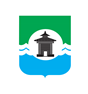 Российская ФедерацияИркутская областьКОНТРОЛЬНО-СЧЁТНЫЙ ОРГАНМуниципального образования «Братский район»ЗАКЛЮЧЕНИЕ № 10по результатам внешней проверки годового отчета об исполнении бюджета муниципального образования «Братский район» за 2021 год г. Братск                                                                                                  «27» апреля 2022 года  	Настоящее заключение подготовлено контрольно-счетным органом муниципального образования «Братский район» по результатам внешней проверки годового отчета об исполнении бюджета муниципального образования «Братский район» за 2021 год.	Внешняя проверка проведена в рамках полномочий контрольно-счетного органа муниципального образования «Братский район», установленных:- Федеральным законом от 07.02.2011 № 6-ФЗ «Об   общих   принципах организации и деятельности контрольно-счетных органов субъектов Российской Федерации и муниципальных образований»;- положением о контрольно – счетном органе муниципального образования «Братский район», утвержденном Решением Думы Братского района от 24.11.2021         № 240;- положениями ст. 157, 264.1, 264.2, 264.4 БК Российской Федерации.	Основание для проведения проверки: пункт 2.5 Плана деятельности КСО Братского района на 2022 год.Цель внешней проверки: установление полноты и достоверности отражения показателей годовой бюджетной отчетности за отчетный финансовый год, ее соответствия требованиям нормативных правовых актов. Оценка уровня исполнения показателей, утвержденных решением Думы муниципального образования «Братский район» «О бюджете муниципального образования «Братский район» на 2021 год и на плановый период 2022 и 2023 годов».Метод проведения: камерально.Предмет внешней проверки: годовой отчет об исполнении бюджета муниципального образования «Братский район» за 2021 год. Иная бюджетная отчетность, сформированная в соответствии с требованиями Инструкции о порядке составления и предоставления годовой, квартальной и месячной отчетности об исполнении бюджетов бюджетной системы Российской Федерации, утвержденной приказом Минфина России от 28.12.2010 года №191н.Вопросы внешней проверки: анализ бюджетной отчетности на соответствие требованиям нормативных правовых актов в части ее состава, содержания и срока представления для проведения внешней проверки; анализ достоверности показателей бюджетной отчетности, оценка взаимосвязанных показателей форм бюджетной отчетности; оценка достоверного представления о финансовом положении экономического субъекта на основании данных бухгалтерской отчетности.Объем средств бюджета, проверенных при проведении контрольного мероприятия: по доходам – 2 821 546,6 тыс. рублей, по расходам – 2 810 785,3 тыс. рублей.Ответственными должностными лицами за подготовку и представление бюджетной отчетности за 2021 год являлись заместитель мэра по экономике и финансам – Начальник Финансового управления Администрации муниципального образования «Братский район» О.А. Ширгородская, начальник отдела бухгалтерского учета исполнения бюджета и сметы – главный бухгалтер Т.Е. Асипенок.Результаты внешней проверкиОбщие положенияВ 2021 году участниками бюджетного процесса при исполнении бюджета муниципального образования «Братский район» являлись главные администраторы бюджетных средств: Комитет по управлению муниципальным имуществом муниципального образования «Братский район» (код главы 966);Управление образования Администрации муниципального образования «Братский район» (код главы 973);Администрация муниципального образования «Братский район» (код главы 991);Финансовое управление муниципального образования «Братский район» (код главы 992);Дума муниципального образования «Братский район» (код главы 993);Контрольно-счетный орган муниципального образования «Братский район» (код главы 994).Согласно п. 215.1 Бюджетного кодекса РФ, п. 1 ст. 19 Положения «О бюджетном процессе в муниципальном образовании «Братский район», организация исполнения районного бюджета возлагается на финансовый орган муниципального образования «Братский район». Исполнение бюджета организуется на основе сводной бюджетной росписи и кассового плана.Заключение на годовой отчет муниципального образования «Братский район» составлено с учетом данных внешней проверки годовой бюджетной отчетности главных администраторов бюджетных средств. 	Отчет об исполнении районного бюджета для подготовки заключения на него поступил в КСО Братского района в сроки, установленные пунктом 3 статьи 264.4 Бюджетного кодекса Российской Федерации.  Состав годовой бюджетной отчетности за 2021 год соответствует п.3 ст. 264.1 БК РФ, пп.11.2. пункта 11 Инструкции о порядке составления и предоставления годовой, квартальной и месячной отчетности об исполнении бюджетов бюджетной системы Российской Федерации, утвержденной приказом Министерства финансов РФ от 28.12.2010 № 191н. В формах годового отчета, в целях отражения информации о субъекте бюджетной отчетности их сформировавших, в соответствии с аб.14 п.10 Инструкции 191н указан код субъекта бюджетной отчетности – ФО.Для проведения внешней проверки годового отчета об исполнении районного бюджета были предоставлены следующие документы:бюджетная отчетность:- отчет об исполнении бюджета;- баланс исполнения бюджета;- отчет о финансовых результатах деятельности;- отчет о движении денежных средств;- пояснительная записка;проект     решения     Думы     Братского     района     «Об    исполнении    бюджета муниципального образования «Братский район» за 2021 год» с указанием общего объема доходов, расходов и профицита бюджета; пояснительная записка к проекту «Анализ исполнения бюджета муниципального образования «Братский район» за 2021 год», в составе:приложение   № 1   «Отчет  об  исполнении  прогнозируемых  доходов  районного бюджета за 2021 год»;  приложение   № 2  «Отчет   по   расходам   районного   бюджета   по   разделам   и подразделам классификации расходов бюджетов за 2021 год»;приложение № 3  «Отчет  о  распределении бюджетных ассигнований по целевым статьям (муниципальным программам и непрограммным направлениям деятельности), группам видов расходов, разделам, подразделам  классификации расходов бюджетов за 2021 год»;  приложение  № 4  «Отчет   по  расходам  районного  бюджета   по   ведомственной структуре расходов районного бюджета за 2021 год»;приложение   № 5   «Отчет об  исполнении  источников финансирования дефицита районного бюджета по кодам классификации источников финансирования дефицитов бюджетов за 2021 год»;приложение № 6 «Отчет о  распределении  дотаций  на выравнивание  бюджетнойобеспеченности поселений, образующих фонд финансовой поддержки поселений Братского района за 2021 год»;приложение № 7  «Отчет о распределении иных  межбюджетных трансфертов в форме дотаций  на поддержку мер по обеспечению сбалансированности бюджетов, представляемых бюджетам поселений Братского района за 2021 год»;ф.  0503324    «Отчет    об    использовании    межбюджетных    трансфертов    из федерального бюджета субъектами Российской Федерации, муниципальными образованиями и территориальным государственным внебюджетным фондом»;ф.  0503324    «Отчет   об     использовании    межбюджетных     трансфертов    из  областного бюджета муниципальными образованиями»;ф. 0531819 «Ведомость по движению свободного остатка средств бюджета»;отчет об использовании средств резервного фонда.   2.Изменение плановых показателей бюджетаБюджет муниципального образования «Братский район» на 2021 год принят  решением Думы Братского района 25.12.2020 № 136 «О бюджете муниципального образования «Братский район» на 2021 год и на плановый период 2022 и 2023 годов». В течение 2021 года решениями Думы Братского района в утвержденный бюджет пять раз вносились изменения. Окончательно основные плановые показатели районного бюджета утверждены решением Думы Братского района от 28.12.2021 № 251. Анализ изменения плановых показателей основных характеристик бюджета, согласно принятым в истекшем году решениям Думы Братского района за 2021 год, представлен в таблице №1.                                                                                                                          Таблица №1, тыс. руб.  Окончательной редакцией Решения о бюджете от 28.12.2021 года № 251 утверждены основные характеристики бюджета:по доходам   в   сумме   2 845 792,6   тыс. рублей,   в   том   числе   налоговые   и неналоговые доходы в сумме 483 312,9 тыс. рублей, безвозмездные поступления в сумме 2 362 479,7 тыс. рублей, из них безвозмездные поступления от других бюджетов бюджетной системы Российской Федерации, в сумме 2 333 188,4 тыс. руб.;по расходам в сумме 2 871 068,4 тыс. рублей;дефицит   районного   бюджета   запланирован в   сумме   25 275,8 тыс. руб.,  или5,2% утвержденного общего годового объема доходов районного бюджета без учета утвержденного объема безвозмездных поступлений.Установлено, плановые бюджетные назначения по доходам бюджета, по сравнению с первоначальной редакцией решения о бюджете, в течение 2021 года увеличены, с 2 233 925,0 тыс. рублей до 2 845 792,6 тыс. рублей на 611 867,6 тыс. руб., или на 27,34%. Основное увеличение плановых показателей по доходам осуществлено по группе «Безвозмездные поступления» на 552 132,5 тыс. рублей или с увеличением на 30,5 %. По группе «Налоговые и неналоговые доходы» уточнение бюджета сложилось с увеличением на 59 735,1 тыс. руб. или 14,1%. Наибольший удельный вес по увеличению плановых показателей в данной группе – 29,4% или на 17 575,6 тыс. рублей установлен по увеличению сбора налогов на совокупный доход. Плановые бюджетные назначения по расходам бюджета увеличились с 2 237 925,0 тыс. рублей до 2 871 068,4 тыс. рублей на 633 143,4 тыс. руб. или на 28,3%. Удельный вес в части увеличения расходной части районного бюджета установлен по разделу 07 «Образование» – 73,4% или на 464 760,5 тыс. рублей.3.Исполнение бюджета по доходамИсточниками формирования доходной части местного бюджета являются налоговые и неналоговые доходы, безвозмездные поступления от других бюджетов бюджетной системы Российской Федерации.Доходы районного бюджета за отчетный период, согласно проекту об исполнении бюджета муниципального образования «Братский район», исполнены в сумме 2 821 546,6 тыс. рублей или 99,1% от утвержденных бюджетных назначений. Данные согласуются с разделом 1. Доходы бюджета ф. 0503117. Неисполненные назначения составили 24 246,0 тыс. руб. Рост к 2019 году составил 60 672,6 тыс. руб. или 2,7%.Анализ исполнения бюджета по доходам в разрезе налоговых, неналоговых доходов и безвозмездных поступлений, расходов бюджета отражены в таблице №2.          Таблица №2, тыс. руб.Согласно ст. 47 Бюджетного кодекса РФ, доля собственных доходов районного бюджета в общей сумме поступивших доходов за 2021 год составляет 17,4%, в сравнении с прошлым аналогичным периодом отчетного финансового года данный показатель составлял 18,8%. План по налоговым и неналоговым доходам выполнен на 101,4%: при плане 483 312,9 тыс. рублей поступило в бюджет района 489 841,2 тыс. рублей, что на 1,4 процентных пункта выше плановых показателей 2021 года и на 13,5 процентных пунктов выше исполнения 2020 года.В четырехлетнем периоде – с 2018 по 2021 годы – поступление собственных доходов бюджета района не стабилен: показатель налоговых и неналоговых доходов в 2019 году составил 445 968,8 тыс. руб. с увеличением к предыдущему году на 61 467,8 тыс. руб. (+16%), в 2020 году наоборот сокращение поступлений на 14 469,2 тыс. руб. (-3,2%) к 2019 году. В 2021 году вновь рост на 1,5% к отношению 2020 года.Из поступивших за 2021 год доходов в бюджет муниципального образования в сумме 2 821 546,6 тыс. рублей, безвозмездные поступления составили – 82,6% или 2 331 705,4 тыс. рублей.Поступление доходов в бюджет района по показателям:                                                                                                              Таблица № 3, тыс. руб.Основными собственными доходными источниками налоговых доходов являются налог на доходы физических лиц, налог на совокупный доход, акцизы по подакцизным товарам:–– удельный вес налога на доходы физических лиц составляет 85,7 %, получено 332 339,5 тыс. рублей, исполнение составило 101,5 % к утвержденным бюджетным назначениям. Рост к 2020 году составил 27 707 тыс. руб. и обусловлен ростом фонда оплаты труда и регистрацией новых организаций на территории Братского района;–– удельный вес налога на акцизы по подакцизным товарам составляет 1,9 %, получено 7 255,1 тыс. рублей, исполнение составило 101,9 % к утвержденным бюджетным назначениям. К исполнению 2020 года доходы увеличились на 770,5 тыс. рублей или 11,9%. –– удельный вес налогов на совокупный доход в доходной части собственных доходов – 11,2%, поступило в бюджет 43 500,5 тыс. руб., рост к 2020 году – на 12 920,7 тыс. руб. (+42,3%), в прошлом отчетном периоде сумма полученных доходов составляла 30 579,8 тыс. руб. Рост обусловлен увеличением налогооблагаемой базы после ограничительных мер, увеличения норматива отчислений по ЕНУСН с 30 до 32,315%, а также увеличения количества налогоплательщиков на патентной системе налогообложения. В 2021 году план поступлений налогов на совокупный доход выполнен на 100,7%: по налогу, взимаемому в связи с применением упрощенной системы налогообложения поступило 30 991,3 тыс. руб., план выполнен на 101%, с ростом к 2020 году на 10 561,1 тыс. руб. или 51,7 %;по единому налогу на вмененный доход поступило 2 070,4 тыс. руб., план выполнен на 102 %. Снижение к 2020 году на 6 881,8 тыс. руб. или 76,9% в связи с уменьшением числа плательщиков, находящихся на данной системе налогообложения и соответствующими изменениями в законодательстве;по единому сельскохозяйственному налогу поступило 1 312,8 тыс. руб. или 100% от уточненного плана. Рост к 2020 году на 226,9 тыс. руб. или 20,9%;налога, взимаемого в связи с применением патентной системы налогообложения, поступило 9 126,0 тыс. руб., план выполнен на 99,7%. По данным поступлениям наблюдается ежегодный рост: к 2018 году на 37,6 тыс. руб. или на 91,5%, к 2019 году на 32,8 тыс. руб. или на 41,7%, к 2020 году резкий рост на 9 014,5 тыс. руб. Рост обусловлен увеличением количества налогоплательщиков и начислений.Земельного налога с физических лиц и организаций, обладающих земельными участками, расположенными в границах межселенных территорий поступило 257,3 тыс. руб., план выполнен на 101,4%. Рост к 2020 году на 97,9 тыс. руб. или 61,4% обусловлен поступлением задолженности платежей по участкам с некорректным адресом местонахождения, согласно Пояснительной записки Финансового органа.Государственной пошлины поступило 4 526,4 тыс. руб., план выполнен на 107,3%. Установлен рост поступлений на 1 754,4 тыс. руб. или 63,3%.Неналоговые доходы исполнены в сумме 101 963,2 тыс. руб. или 100,9% от уточненного плана. Рост к 2020 году на 15 091,9 тыс. руб. или на 17,4%.Доходы от использования государственного и муниципального имущества составили 34 398,2 тыс. руб. План выполнен на 100,8%, установлен рост дохода к 2020 году на 9 768,2 тыс. руб. или на 39,7%, в том числе:–– доходов от арендной платы за земельные участки, государственная собственность на которые не разграничена, поступило 24 079,1 тыс. руб. План выполнен на 100,3%, с ростом к 2020 году на 6 976,6 тыс. руб. (+40,8%); –– доходов от перечисления части прибыли муниципальных унитарных предприятий поступило 979,3 тыс. руб. (в сравнении с данными прошлого отчетного периода):1.  МУП «Вектор» –– 722,4 тыс. руб., увеличение на 438,6 тыс. руб.; 2.  МТП «Данко» –– 38,7 тыс. руб. с сокращением на 62,7 тыс. руб.;3.  МУП «Земельная палата Братского района» –– 0 руб., в 2020 – 201,7 тыс. руб.;4.  МУП «Районный рынок» –– 218,2 тыс. руб., с уменьшением на 24,9 тыс. руб.; План исполнен на 100%, наблюдается рост к исполнению 2020 года на 149,3 тыс. руб. или на 18%. Но, к сожалению, количество прибыльных предприятий не увеличилось, остальные унитарные предприятия являются убыточными.Платы за негативное воздействие на окружающую среду поступило 4 715,8 тыс. руб. План исполнен на 100,7%. Рост к 2020 году на 2 222,8 тыс. руб. или на 89,1 % произошел в результате увеличения норматива отчислений в бюджет района с 60% до 100%, а также размера начисленных платежей.Доходов от оказания платных услуг и компенсации затрат бюджета поступило в сумме 43 866,9 тыс. руб. План исполнен на 101,1%. Рост к 2020 году на 6 101,9 тыс. руб. или на 16,2%, в том числе:–– доходов от оказания платных услуг поступило 40 766,6 тыс. руб. План выполнен  на 100,9%. Рост к 2020 году на 12 315,7 тыс. руб. или на 43,3% обусловлен частичным снятием ограничений работы муниципальных учреждений в период ухудшения эпидемиологической обстановки, предоставлением бесплатного питания учащихся начальных классов;–– доходов от компенсации затрат поступило 3100,3 тыс. руб. План выполнен на 103,7%. Уменьшение доходов к 2020 году на 6 213,8 тыс. руб. или на 66,7%.Доходы от продажи материальных и нематериальных активов составили 1 949,6 тыс. руб. План выполнен на 100,3%. Установлено снижение к 2020 году на 1 083,2 тыс. руб. или на 35,7%, в связи с поступлением доходов от продажи имущественного комплекса по адресу: г. Вихоревка, ул. Советская, 44.Доходов от штрафных санкций поступило 17 060,0 тыс. руб., в том числе 11 684,2 тыс. руб. – по искам о возмещении вреда окружающей среде, лесам и природным объектам. План исполнен на 100,7%, снижение к 2020 году на 795,0 тыс. руб. или на 4,5%.По прочим неналоговым доходам поступило 27,2 тыс. руб., в результате уточнения невыясненных поступлений прошлых лет. Снижение к 2020 году на 1 122,7 тыс. руб. в результате изменения порядка учета поступлений платы по договорам на размещение нестационарных торговых объектов.                          Безвозмездные поступленияВ районный бюджет за 2021 год поступило безвозмездных перечислений из бюджетов других уровней в сумме 2 296 874,6 тыс. руб. или 98,4% от плановых назначений (2 362 479,7 тыс. руб.), в том числе:–– дотации –  286 299,7 тыс. руб. – 100% от плана;–– субсидии   – 661 545,8 тыс. руб. – 95,3% от плана;––  субвенции   – 1 277 638,4 тыс. руб. – 99,9% от плана;–– иные межбюджетные трансферты – 41 390,7 тыс. руб. – 97,4% от плана;–– прочие безвозмездные поступления – 36 811,7 тыс. руб., 100% от плановых назначений;–– доходы бюджетов бюджетной системы РФ от возврата остатков субсидий, субвенций – 1 000 тыс. руб.;–– возврат остатков субсидий, субвенций, МБТ, имеющих целевое назначение прошлых лет – (-) 2 980,9 тыс. руб.Рост безвозмездных поступлений к 2020 году установлен на 453 809,7 тыс. руб. или на 26,5%, в  том числе:–– дотации – рост на 72 678,2 тыс. руб. или на 34,0%;–– субсидии – рост на 197 660,2 тыс. руб. или на 42,6%;–– субвенции – рост на 143 307,0 тыс. руб. или на 12,6%;–– иные межбюджетные трансферты – рост на 40 161,9 тыс. руб. или 128,6%.Динамика безвозмездных поступлений в бюджет района за период 2018 – 2020 годы, в тыс. руб.Из гистограммы за период с 2018 года виден стабильный рост субвенций бюджетам бюджетной системы Российской Федерации, дотаций бюджетам муниципальных районов, а также рост иных межбюджетных трансфертов. В 2021 году также установлен рост объема субсидий бюджету муниципального района на реализацию мероприятий.                      Прочие безвозмездные поступленияРост прочих безвозмездных поступлений к 2020 году составил +19 189,3 тыс. рублей. Поступления от физических и юридических лиц за 2021 год – 36 811,7 тыс. руб. в том числе:–– Благотворительный фонд «Илим-Гарант» – 30 000 тыс. руб.; –– Восточно-Сибирская дирекция по тепловодоснабжению – 2 945,1 тыс. руб.;–– Иркутское региональное общественное движение содействия социально-экономическому развитию Иркутской области «Любимый край» – 1 500,0 тыс. руб.; –– ООО «Газпром недра» – 700,0 тыс. руб.; –– ООО «Дельта-Плюс» – 264,4 тыс. руб.;–– ООО «Орион» – 1 000,0 тыс. руб.; –– ООО «Базис» – 161,2 тыс. руб.; –– в рамках марафона «Помоги ребенку, и ты спасешь мир» – 215,8 тыс. руб. (что на 202,6 тыс. руб. больше показателя 2020 года);–– в рамках марафона «Помощь гражданам Братского района, оказавшимся в трудной жизненной ситуации» – 25,2 тыс. руб.Из общего числа благотворителей, есть юридические лица, ежегодно оказывающие помощь Братскому району: Благотворительный фонд «Илим-Гарант», ООО «Газпром недра», ООО «Дельта-Плюс», ООО «Орион», ООО «Базис».        	Возврат остатков субсидий, субвенций и иных межбюджетных трансфертов, имеющих целевое назначение, прошлых лет составил – 2 980,0 тыс. руб., в том числе:         –– субвенции на обеспечение государственных гарантий реализации прав на получение общедоступного и бесплатного дошкольного образования в муниципальных общеобразовательных организациях – 1 166,4 тыс. руб.;         –– субвенции на обеспечение государственных гарантий реализации прав на получение общедоступного и бесплатного начального общего, основного общего, среднего общего образования в муниципальных общеобразовательных организациях – 1 649,5 тыс. руб.;         –– субсидии бюджетам муниципальных районов на организацию бесплатного питания обучающихся, получающих начальное общее образование в государственных и муниципальных образовательных организациях – 160,0 тыс. руб.;         –– МБТ, передаваемых бюджетам муниципальных районов на ежемесячное денежное вознаграждение за классное руководство педагогическим работникам муниципальных общеобразовательных организаций – 1,0 тыс. руб.;         –– субвенции на составление списков кандидатов в присяжные заседатели федеральных судов общей юрисдикции – 4,0 тыс. руб.В разрезе безвозмездных поступлений:                                                                                                                                                    Таблица № 4, тыс. руб.  	Доля безвозмездных поступлений составила 82,6% от общей суммы доходов. Прогнозные значения в 2021 году по безвозмездным поступлениям исполнены на 98,7 процентов, что на 25,4 процентных пункта выше исполнения 2020 года.Анализ исполнения доходов районного бюджета в разрезе главных администраторов доходов районного бюджета – органов местного самоуправления муниципального образования «Братский район»:Наибольший удельный вес в доходной части 2021 года среди администраторов бюджетных средств занимает Управление образования администрации муниципального образования «Братский район» – 56,8% или 1 370 521,3 тыс. руб., доходы Финансового управления администрации – 32,1% или 774 496,2 тыс. руб. Процент исполнения по главным администраторам доходов от плановых показателей составил 98,8% или 2 412 679,8 тыс. руб., в том числе процент исполнения по Комитету по управлению муниципальным имуществом муниципального образования «Братский район» – 101,5% или 34 429 тыс. руб., что на 514,7 тыс. руб. выше плановых.Не исполненные назначения составили – 29 772,1 тыс. руб., в том числе по Администрации муниципального образования «Братский район» – 22 771,3 тыс. руб. (процент исполнения – 91,1), по Управлению образования АМО «Братский район» – 7 515,7 тыс. руб.  (процент исполнения – 99,5). В динамике с 2018 года наблюдается стабильный рост доходов: в 2019 на 48 078,9 тыс. руб. или 2,6% к 2018 году, в 2020 – на 88 157,3 тыс. руб. или 3,4% к 2019 году, в 2021 году – на 475 759,2 тыс. руб. или 24,6% по отношению к 2020 году:                                                                                                             Таблица № 5, тыс. руб.При анализе поступления доходов в сравнении с 2020 годом установлено увеличение доходов в разрезе главных администраторов доходов:–– Управление образования АМО «Братский район» на 203 532,2 тыс. руб.;–– Финансовое управление МО «Братский район» на 178 005,3 тыс. руб.;–– Управление образования АМО «Братский район» на 107 583,1 тыс. руб.;––  Администрация МО «Братский район» на 85 961,3 тыс. руб.;–– Комитет по управлению муниципальным имуществом МО «Братский район» на 8 097,1 тыс. руб.;–– КСО  МО «Братский район» на 387,0 тыс. руб.Проверкой установлено, что данные доходной части годовых отчетов главных администраторов бюджетных средств согласуются с данными по доходам годового отчета об исполнении бюджета муниципального образования «Братский район» за 2021г.Общая сумма полученных доходов за 2021 год составляет 2 821 546,6 тыс. рублей, что на 530 332,2 тыс. руб. (+23,1%) выше поступлений 2020 года, из них главными администраторами доходов МО «Братский район» получено доходов на сумму – 2 412 707,6 тыс. руб. или 85,5%. От иных администраторов доходов – территориальных органов (подразделений) федеральных органов государственной власти, органов государственной власти Иркутской области, органов местного самоуправления поселений получено 408 866,8 тыс. рублей, в том числе:                                                                                                                                          Таблица № 6, тыс. руб. В сравнении с аналогичным периодом прошлого отчетного финансового года наблюдается рост доходной части бюджета от иных администраторов доходов в бюджет муниципального образования «Братский район» на 54 600,9 тыс. руб. или на 15,4%. Рост наблюдается почти по всем внешним источникам, наибольший удельный вес поступивших доходов приходится по Управлению Федеральной налоговой службы по Иркутской области – 93,1% или 380 637,6 тыс. руб.По Управлению Росприроднадзора по Иркутской области рост на 4 538,4 тыс. руб., в связи с поступлением доходов от платы за размещение отходов производства и потребления. По Министерству лесного комплекса Иркутской области рост на 7 273,8 тыс. руб. по платежам о возмещении вреда, причиненного лесам и находящимся в них природным объектам, подлежащие зачислению в бюджеты муниципальных районов.Общий объем доходов бюджета муниципального образования «Братский район» за 2021 год увеличился в сравнении с 2020 годом на 23,1 % или 530 332,3 тыс. руб. с        2 291 214,3 тыс. руб. до 2 821 546,6 тыс. руб., в том числе рост:по безвозмездным поступлениям на 25,4% или 471 990,7 тыс. руб.;по налоговым доходам на 12,5% или 43 249,7 тыс. руб.;по неналоговым доходам на 17,4% или 13 091,9 тыс. руб.                               4. Исполнение бюджета по расходамРасходы районного бюджета за отчетный период, согласно проекту об исполнении бюджета муниципального образования «Братский район», исполнены в сумме 2 810 785,3 тыс. рублей, что составляет 97,9% от утвержденных бюджетных назначений по решению Думы Братского района о бюджете в редакции от 28.12.2021 № 251 (2 871 068,4 тыс. руб.). По данным раздела 2 Расходы бюджета ф. 0503117, неисполненные назначения составили 60 283,1 тыс. руб. Рост расходной части бюджета в сравнении с 2020 годом составил 24% или 543 964,8 тыс. руб. В бюджете муниципального образования принято 22 муниципальные программы. В 2021 году объем программных расходов составил 2 785 776,0 тыс. руб. – это 99,1% от общего объема расходов районного бюджета, что на 543 044,8 тыс. руб. или на 24,2% выше реализации программных расходов в 2020 году. Исполнение составило 97,9% от плановых показателей, утвержденных решением о бюджете (2 845 251,2 тыс. руб.).Объем расходов по непрограммным расходам составил 25 009,3 тыс. руб. или 96,9% от плана (25 817,2 тыс. руб.), установлен рост к исполнению 2020 года в сумме 920,0 тыс. руб. или на 3,8%.Исполнение расходной части местного бюджета за 2021 год в разрезе разделов бюджетной классификации представлено в таблице № 7.                                      Таблица № 7, тыс. руб.Наибольший удельный вес в общей сумме расходов районного бюджета занимают расходы по разделу 07 «Образование» – 66,3% или 1 862 825,5 тыс. руб., с ростом к прошлому финансовому году на 365 286,8 тыс. рублей (+24,4%).Как видно из таблицы, в полном объеме от утвержденных бюджетных ассигнований на 100% исполнены расходы по разделу 14 «Межбюджетные трансферты общего характера бюджетам бюджетной системы Российской Федерации». В разрезе подразделов стопроцентное исполнение установлено:в сумме 33 810,9 тыс. руб. по 0409 «Дорожное хозяйство»;в сумме 12 015,0 тыс. руб. по подразделу 1001 «Пенсионное обеспечение».Установлен высокий процент исполнения бюджетных ассигнований в диапазоне выше 99% за отчетный финансовый год по следующим разделам:04 «Национальная экономика» – 99,1% или 36 207,6 тыс. рублей, с ростом к 2020 на 6 111,7 тыс. руб.;06 «Охрана окружающей среды» – 99,2% или 10 671,1 тыс. рублей, с ростом к 2020 на 8 997,7 тыс. руб.;03 «Национальная безопасность и правоохранительная деятельность» – 99,3% или 8 992,7 тыс. рублей, по отношению к 2020 году установлено снижение на 206,1 тыс. руб.;01 «Общегосударственные вопросы» – 99,5% или 240 937,9 тыс. рублей, с ростом на 23 941,8 тыс. руб.;02 «Национальная оборона» – 99,7% или 169,5 тыс. рублей, +81,6 тыс. руб. к 2020;13 «Обслуживание государственного и муниципального долга» – 1 895,9 тыс. рублей;09 «Здравоохранение» – 99,9% или 977,5 тыс. рублей, по отношению к 2020 году установлено снижение на 2 434,0 тыс. руб.Наименьший процент исполнения плановых назначений в 2021 году установлен по разделу 05 «Жилищно-коммунальное хозяйство» – 82,2% или 78 744,1 тыс. рублей – остаток неисполненных бюджетных назначений составил 17 104,1 тыс. рублей. Экономически не эффективно рассчитаны и использованы бюджетные назначения в разрезе подразделов:0501 «Жилищное хозяйство» – 45,8% или 10 454,4 тыс. рублей – остаток неисполненных бюджетных назначений 12 361,5 тыс. рублей; 0105 «Судебная система» – 55,2% или 4,8 тыс. рублей, остаток неисполненных бюджетных назначений – 3,9 тыс. руб. (согласно ф. 0503324 остаток образовался в результате снижения численности кандидатов в присяжные заседатели);0314 «Другие вопросы в области национальной безопасности и правоохранительной деятельности» – 77,8% или 105,8 тыс. рублей, остаток неисполненных бюджетных назначений составил 30,2 тыс. рублей.	Пунктом 1 статьи 81 БК РФ установлено, что в расходной части бюджетов всех уровней бюджетной системы Российской Федерации предусматривается создание резервных фондов местных администраций. По разделу 0111 «Резервные фонды», расходы в 2021 году утверждены в первоначальном и уточненном бюджете в размере 50,0 тыс. рублей, что не превышает норматива, установленного бюджетным законодательством. В отчетном периоде средства резервного фонда из-за отсутствия чрезвычайных (аварийных) ситуаций, не привлекались.Анализируя расходную часть районного бюджета в разрезе отраслей за 2021 год, установлен рост расходов по отношению к 2020 году почти по всем отраслям деятельности, кроме:03 «Национальная безопасность и правоохранительная деятельность» снижение на 196,1 тыс. руб. или 2,2%;09 «Здравоохранение» на 2 434,0 тыс. руб. или 71,3%.В целом установлено, что бюджет района сохраняет свою социальную направленность. Наибольший удельный вес в общем объеме фактических затрат составляет финансирование социальной сферы 72,1% (2 026 312,1 тыс. руб.). В сравнении с 2020 годом процент финансирования социальной сферы увеличился на 22,9 процентных пункта или на 377 523,1 тыс. руб.  Распределение расходов социальной сферы района за 2021г., тыс. руб.:В расходах социальной сферы наибольший удельный вес в данной группе расходов приходится на образование – 91,9% как и в прошлые отчетные периоды, наименьший – 0,1% на здравоохранение.Расходы по прочим отраслям в 2021 году составили 784 473,2 тыс. рублей или 27,9% в общей сумме расходов бюджета. По отношению к 2020 году также установлен рост на 166 441,7 тыс. руб. или 26,9 процентных пункта.В данной группе расходов наибольший удельный вес приходится на расходы по межбюджетным трансфертам общего характера бюджетам БС РФ – 51,9%, наименьший – 0,02% на расходы, связанные с национальной обороной.Проверкой установлено соответствие исполнения расходных обязательств, предоставленных годовых отчетов муниципального образования «Братский район» и главных администраторов бюджетных средств. Удельный вес в общей сумме расходов района – 62,1% или 1 744 295,3 тыс. рублей – это расходы Управления образования АМО «Братский район», наименьший 0,18% или 5 70,6 тыс. руб. – КСО Братского района:Динамика исполнения расходной части районного бюджета по ведомственной статье расходов предоставлено в таблице:									Таблица №8, тыс. руб.Установлен рост расходов 2021 года по отношению к исполнению 2020 по ГРБС:Комитет по управлению муниципальным имуществом (966) – на 2 784,0 тыс. руб. или 20,4%;Управление образования (973) – на 297 094,7 тыс. руб. или на 20,5%;Администрация (991) – на 143 243,3 тыс. руб. или на 38,2%;Финансовое управление (992) – на 98 165,6 тыс. руб. или на 23,2%;КСО Братского района (994) – на 3 111,0 тыс. руб. или на 158,8%, данное увеличение расходов обусловлено созданием контрольно-счетного органа муниципального образования «Братский район» как юридического лица в июне 2020 года, до указанного периода расходы КСО аккумулировались в бюджетной смете Думы Братского района. Соответственно в 2021 году сокращение затрат по Думе Братского района (993).Самый высокий процент по исполнению плановых показателей определен по Финансовому управлению – 99,95% (не исполнено 243,3 тыс. руб.), на втором месте –  Комитет по управлению муниципальным имуществом и Дума Братского района, процент исполнения составил 99,5 %, по управлению образования – 99,1%.Наименьший процент исполнения установлен по Администрации МО «Братского района» – 92,1%, (не исполнено 44 584,7 тыс. руб.).Информация расходной части бюджета муниципального образования 2021 года по видам расходов (КВР) представлена в таблице.Таблица № 9, тыс. руб.Установлено, что в общей структуре расходов муниципального образования «Братский район» наибольший удельный вес в 2021 году, как и в предыдущие периоды, составляют расходы:- на выплату заработной платы с начислениями на нее – 56,1%; - закупка товаров, работ и услуг для обеспечения государственных (муниципальных) нужд – 19,4%;- межбюджетные трансферты – 15,5%;Наименьший: обслуживание муниципального долга – 0,1%.Коммунальные услуги муниципальных учреждений согласно ф. 0503121 составили 185 533,3 тыс. руб. или 6,6%.Межбюджетные трансфертыСогласно отчетам об использовании межбюджетных трансфертов (ф.0503324) общий объем поступивших МБТ составил 2 001 690,1 тыс. рублей, в том числе из федерального бюджета – 86 925,7 тыс. руб., областного – 1 914 764,4 тыс. руб.  Исполнение целевых средств составило 2 001 235,1 тыс. руб., в том числе: из федерального бюджета – 86 470,7 тыс. руб., областного – 1 914 764,4 тыс. руб. Остаток МБТ, подлежащий возврату в 2022 году, по состоянию на 01.01.2022 года составил 455,0 тыс. руб. (федеральный – 455,0 тыс. руб., областной – 2,50 руб.), в т.ч:- в Аппарат Губернатора Иркутской области и Правительства Иркутской области субвенции на осуществление полномочий по составлению (изменению) списков кандидатов в присяжные заседатели в сумме 3,8 тыс. руб.;- в министерство экономического развития Иркутской области субвенции на проведение Всероссийской переписи населения 2020 года в сумме 451,2 тыс. рублей.	Данные показатели согласуются с данными ф.0503124.5. Исполнение программной части бюджета и непрограммных расходовВ общей структуре расходов муниципального образования программные расходы на реализацию 22 (двадцати двух) действующих программ занимают 99,1% (2 845 251,2 тыс. рублей) от общего объема расходов (2 810 785,3 тыс. рублей). Наблюдается рост исполнения программных расходов к 2020 году на 602 520,0 тыс. руб. или 26,9%.Финансовые ресурсы бюджета, а также процент исполнения расходов в разрезе муниципальных программ распределились следующим образом:Таблица № 10,  тыс. руб.	Из таблицы следует, что только по 4 муниципальным программам установлено 100% исполнение: «Повышение безопасности дорожного движения в МО «Братский район», «Развитие дорожного хозяйства в муниципальном образовании», «Улучшение условий и охраны труда МО «Братский район» и «Профилактика терроризма и противодействие экстремизму на территории Братского района».По 11 программам процент исполнения от плановых показателей находится в диапазоне от 93% и выше процентов, по 3 программам – от 84,4 до 89,8%.  	Низкое исполнение бюджетных ассигнований установлено по муниципальным программам:«Развитие архитектурно-градостроительной политики» – 34,2%, в связи с переносом запланированных мероприятий по инженерным изысканиям и разработке ПСД (по строительству спортзалов в Большеокинской и Кежемской СОШ) на 2022 год;«Энергосбережение и повышение энергетической эффективности» –  37,0%, чуть выше исполнения прошлого отчетного года (на 13,3 процентных пункта), в пояснительной записке отражено, что причиной неисполнения программы в полном объеме является перенесение сроков выполнения кадастровых работ на объекты недвижимого имущества на 2022 год.«Жилье» –  53,6%, причина не исполнения, согласно пояснений финансового органа явилось отсутствие жилых помещений на первичном рынке жилья и невозможность приобретения жилых помещений на вторичном рынке жилья для граждан, включенных в перечень нуждающихся в переселении из аварийного жилищного фонда Иркутской области;«Профилактика безнадзорности и правонарушений граждан Братского района» –  56,2%.  Из-за остатков неиспользованных бюджетных ассигнований в общей сумме 60 283,1 тыс. руб., процент исполнения по муниципальным программам от утвержденных ЛБО составил 97,9%. В разрезе исполнения муниципальных программ в 2021 году:МП «Муниципальные финансы МО «Братский район»На реализацию мероприятий данной программы направлено 641 454,7 тыс. руб. или 99,8% годовых назначений при плане 642 866,3 тыс. рублей. Неисполненные назначения составили 1 411,6 тыс. рублей.Согласно, пояснительной записки Финансового органа, денежные средства в рамках реализации муниципальной программы распределились по следующим мероприятиям:––  расходы на содержание аппарата управления – 159 390,7 тыс. руб. (федеральный и областной бюджет – 8 319,6 тыс. руб.; районный бюджет – 151 071,1тыс. руб.).Удельный вес заработной платы с начислениями в расходах на аппарат управления в 2021 году составил 85,4% – на 1 процентный пункт меньше уровня 2020 года, материальных затрат – 14,6%, соответственно рост на 1 процентный пункт;–– на профессиональную подготовку, переподготовку и повышение квалификации работников направлено – 151,6 тыс. руб., что ниже исполнения 2020 года на 2,3 тыс. руб.;–– межбюджетные трансферты, передаваемые бюджетам муниципальных районов из бюджетов поселений на осуществление части полномочий по решению вопросов местного значения в соответствии с заключенными соглашениями – 7 729,8 тыс. руб., что выше исполнения 2020 года на 13,9% или на 943,7 тыс. руб.;––  процентные платежи по муниципальному долгу – 1 895,9 тыс. руб., рост к 2020 году на 340,3 тыс. руб.;––  дотации на выравнивание бюджетной обеспеченности поселений Братского района – 352 974,4 тыс. руб., рост к 2020 году на 80 952,5  тыс. рублей (из средств областного бюджета – 349 374,4 тыс. руб., с ростом на 19 847,5 тыс. рублей; из средств районного бюджета –  3 600 тыс. руб., рост 800 тыс. рублей). Согласно отчетным данным план выполнен на 100%;––  иные межбюджетные трансферты в виде дотации на поддержку мер по обеспечению сбалансированности бюджетов поселений – 53 880 тыс. руб., рост МБТ на 5 880,0 тыс. руб. Согласно отчетным данным плановые назначения выполнены на 100%;–– функционирование межведомственной централизованной бухгалтерии Братского района  –  65 432,3 тыс. руб., рост расходных обязательств по отношению к 2020 году на 7 715,7 тыс. руб.	В разрезе семи подпрограммных мероприятий наибольший удельный вес в расходах данной муниципальной программы установлен по подпрограмме «Повышение эффективности бюджетных расходов в МО «Братский район» – 63,7% или 408 750,3 тыс. руб. и 100% по отношению к плановым назначениям. Наименьший – «Реализация областных государственных полномочий по составлению (изменению)списков кандидатов в присяжные заседатели федеральных судов общей юрисдикции в Российской Федерации» в сумме 4,8 тыс. руб.                                                                                                   Таблица № 11, тыс. руб.Рост расходов к 2020 году на 20,8% или 110 372,3 тыс. руб. обусловлен увеличением объема дотаций на выравнивание бюджетной обеспеченности и на поддержку мер по обеспечению сбалансированности бюджетов поселений, предоставленных из областного бюджета.МП «Улучшение условий и охраны труда в МО «Братский район»Расходы на реализацию программы исполнены в объеме 990,2 тыс. руб. или 100% от годового назначения, в том числе:за счет средств областного бюджета 975,2 тыс. руб. – субвенция на выполнение государственных полномочий в сфере туда; за счет средств районного бюджета 15,0 тыс. руб., на уровне расходов бюджета 2020 года, средства направлены на организацию и проведение районного конкурса «Лучшая организация работы по охране труда в Братском районе».Рост расходов к 2020 году на 7,0% или 63,5 тыс. руб. обусловлен увеличением объема субвенций на выполнение государственных полномочий в сфере труда из средств областного бюджета.МП «Мобилизационная подготовка МО «Братский район»На реализацию мероприятий данной программы направлено 169,5 тыс. рублей или 99,7% годовых назначений при плане 170,0 тыс. рублей. Неисполненные назначения составили 0,5 тыс. рублей.Согласно пояснительной записки Финансового органа средства направлены на мероприятия по обеспечению мобилизационной готовности экономики, в том числе: на услуги спецсвязи – 50,2 тыс. руб., на приобретение офисной и компьютерной техники – 47,8 тыс. руб., работы по защите информационных объектов и права на программирование для ЭВМ – 71,5 тыс. руб.Рост расходов к 2020 году на 15,4% или 22,6 тыс. руб. связан с приобретением офисной и компьютерной техники и работами по защите информационных объектов и права на программирование для вычислительных систем. МП «Гражданская оборона, предупреждение и ликвидация чрезвычайных                    ситуаций в МО «Братский район»По муниципальной программе в 2021 году произведено расходов на сумму 8 768,0 тыс. руб., или 99,7% при плане 642 866,3 тыс. рублей. Неисполненные назначения составили 28,6 тыс. рублей.Согласно, пояснительной записки Финансового органа, денежные средства в рамках реализации муниципальной программы распределились по следующим мероприятиям:– предупреждение и ликвидацию чрезвычайных ситуаций (профилактика пожарной безопасности среди населения, пополнение материального резерва на случаи ЧС) в сумме 179,7 тыс. руб.;–– мероприятия по антитеррористической деятельности (охрана здания администрации, монтаж и техническое обслуживание системы охранной сигнализации) в сумме 133,2 тыс. руб.;–– обеспечение деятельности единой дежурно-диспетчерской службы в сумме 8 455,1 тыс. руб., рост к 2020 году на 897,2 тыс. руб.Исполнение мероприятий в разрезе подпрограмм:                                                                                                                                                                             Таблица № 12,тыс. руб.Снижение расходов к 2020 году на 3,2% или 290,8 тыс. руб. обусловлено финансированием по факту поступивших заявок на оплату.МП «Профилактика безнадзорности и правонарушений граждан Братского района»По муниципальной программе «Профилактика безнадзорности и правонарушений граждан Братского района» расходы за 2021 год составили 38,8 тыс. руб., или 56,2% от плана. Расходы за счет средств районного бюджета, согласно пояснительной записки, направлены на организацию отдыха, оздоровления и занятости несовершеннолетних, состоящих на профилактических учетах, находящихся в трудной жизненной ситуации (военно-полевые сборы).Снижение расходов к 2020 году на 43,8% или 30,2 тыс. руб. обусловлено финансированием по факту поступивших заявок на оплату.МП «Повышение безопасности дорожного движения в МО «Братский район»Расходы на реализацию программы за 2021 год составили 60 тыс. руб. на уровне 2020 года. Плановые назначения исполнены на 100%.Денежные средства направлены на мероприятия, связанные с профилактикой ДТП учащихся, в том числе организация и проведение слета юных инспекторов движения «Безопасное колесо» среди учащихся образовательных учреждений Братского района.7.  МП «Развитие дорожного хозяйства в МО «Братский район»Статьей 179.4 Бюджетного кодекса РФ дорожный фонд определен как часть средств бюджета, подлежащая использованию в целях финансового обеспечения дорожной деятельности в отношении автомобильных дорог общего пользования, а также капитального ремонта и ремонта дворовых территорий многоквартирных домов, проездов к дворовым территориям многоквартирных домов населенных пунктов, также данной статьей определены источники пополнения таких фондов и порядок их создания. На реализацию мероприятий данной программы направлено 33 768,9 тыс. руб. или 100% годовых назначений.Согласно, пояснительной записки Финансового органа, денежные средства за счет средств муниципального дорожного фонда и спонсорских средств, в рамках реализации муниципальной программы распределились по следующим мероприятиям:–– содержание автомобильных дорог общего пользования, находящихся в муниципальной собственности и сооружений на них – 2 406,2 тыс. руб., снижение к 2020 году на 1 077,6 тыс. руб.;–– ремонт автомобильных дорог общего пользования, находящихся в муниципальной собственности и сооружений на них – 2 107,9 тыс. руб., рост к 2020 году на 708,1 тыс. руб. или 50,6%;–– расходы на содержание паромных переправ «Добчурская» и «Кантинская» по соглашению о предоставлении субсидии из областного бюджета в целях софинансирования расходных обязательств муниципального образования Иркутской области на содержание автомобильных дорог общего пользования местного значения – 17 938,1 тыс. руб., с увеличением прошлого отчетного финансового года на 2 676,0 тыс. рублей, в том числе:областной бюджет – 16 323,7 тыс. руб., рост к 2020 году на 2 435,2 тыс. рублей; районный бюджет – 1 614,4 тыс. руб., рост к 2020 году на 440,8 тыс. руб.–– приобретение дорожной техники (автогрейдер) – 11 316,7 тыс. руб., в том числе:за счет средств БФ «Илим-Гарант» – 10 000,0 тыс. руб.;районный бюджет – 1 316,7 тыс. руб.Финансирование производилось по потребности (в соответствии с поступившими заявками на оплату), остаток средств муниципального дорожного фонда включен в бюджет 2022 года. Рост расходов в отчетном году по сравнению с 2020 в рамках программы составил 6 604,1 тыс. руб., за счет увеличения финансирования мероприятий, направленных на содержание паромных переправ «Добчурская» и «Кантинская», а также за счет прочих безвозмездных поступлений по соглашению о социально-экономическом сотрудничестве.МП «Поддержка и развитие  малого  и среднего предпринимательства»Расходы на реализацию программы за 2021 год составили 11,2 тыс. руб., или 93,3% годовых назначений при плане 12,0 тыс. рублей. Неисполненные назначения составили 0,8 тыс. рублей.В рамках мероприятий программы средства районного бюджета направлены на рекламный материал для участия в туристической выставке «Байкал тур».Снижение расходов к 2020 году на 91,4% или 118,8 тыс. руб. обусловлено внесением изменений в мероприятия данной программы.МП «Муниципальная собственность и земельные правоотношения»По муниципальной программе «Муниципальная собственность и земельные правоотношения» расходы за 2021 год составили 1 579,8 тыс. руб., или 88,4% от плана 1 786,2 тыс. руб.Расходы за отчетный период были направлены на следующие мероприятия:–– организация процесса эффективного управления и распоряжения муниципальным имуществом (проведение кадастровых работ объектов муниципальной собственности и постановка их на учет, демонтаж крана козловского в г. Вихоревка) – 229,8 тыс. руб., снижение к 2020 году на 72,5% или 605,4 тыс. рублей;–– организация процесса управления и распоряжения земельными участками, в том числе межевание земельных участков и постановка их на государственный кадастровый учет – 432,4 тыс. руб., рост расходов к 2020 году на 388,4 тыс. руб.;–– организация и проведение независимой оценки рыночной стоимости объектов и земельных участков – 44,1 тыс. руб., рост к исполнению 2020 года на 9,4 тыс. рублей;–– налоговые обязательства при владении и пользовании транспортными средствами – 773,6 тыс. руб., наблюдается значительный рост расходов с фактическим исполнением 2020 года на 432,6 тыс. руб. или на 120,1%.В разрезе трех подпрограммных мероприятий наибольший удельный вес в расходах данной муниципальной программы установлен по подпрограмме «Обеспечение реализации программы» – 58,1% или 917,6 тыс. руб. и 81,7% по отношению к плановым назначениям.                                                                                                                                                                                        Таблица №13,тыс. руб.В сравнение с аналогичным периодом прошлого отчетного финансового года установлен рост расходов на 315,5 тыс. руб. или 25,0%. Согласно Пояснительной записке Финансового органа не исполнение в полном объеме является отсутствие заявок, финансирование по потребности.МП «Энергосбережение и повышение энергетической эффективности»По муниципальной программе «Энергосбережение и повышение энергетической эффективности» в 2021 году расходы исполнены в сумме 1 030,8 тыс. руб. или 37% от плановых назначений  – 2 788,1 тыс. руб. Неисполненные ассигнования составили 1 757,3 тыс. рублей. В 2021 году расходы программы направлены:–– комплекс кадастровых работ на объекты недвижимого имущества в сумме 458,9 тыс. рублей;–– государственная регистрация права муниципальной собственности на объекты недвижимого имущества, используемые для передачи электрической, тепловой энергии, водоснабжения и водоотведения – 342,9 тыс. рублей (по данному направлению наблюдается рост на 151,4 тыс. руб.), в том числе:областной бюджет – 282,2 тыс. руб., районный бюджет– 60,7 тыс. руб. Неисполнение мероприятий, направленных на государственную регистрацию права муниципальной собственности на объекты недвижимого имущества, используемые для передачи электрической, тепловой энергии, водоснабжения и водоотведения, согласно Пояснительной записке, связано с переносом сроков выполнения кадастровых работ на объекты недвижимого имущества на 2022 год.Рост расходов к 2020 году на 100% или 519,3 тыс. руб. связан с увеличением затрат на мероприятия, направленные на государственную регистрацию права муниципальной собственности на объекты недвижимого имущества, используемые для передачи электрической, тепловой энергии, водоснабжения и водоотведения. МП «Охрана окружающей среды в МО «Братский район»По данной программе расходы исполнены в сумме 10 67,1 тыс. руб. при плане 10 758,6 тыс. руб., процент исполнения 99,2%. Расходы за отчетный период были направлены на следующие мероприятия:–– осуществление отдельных областных государственных полномочий в сфере обращения с безнадзорными собаками и кошками в Иркутской области – 1 521,9 тыс. руб., с увеличением на 783,9 тыс. руб. или на 106,2%;–– инженерно-геодезические испытания с целью определения местоположения, площади и объема отходов – 85,0 тыс. руб.;–– расходы на поставку контейнеров для сбора ТКО и ПЭТ бутылок и проведение работ по обустройству контейнерных площадок для сбора ТКО на территории Покоснинского МО по соглашению о предоставлении субсидии из областного бюджета в целях софинансирования расходных обязательств муниципального образования Иркутской области по созданию мест (площадок) накопления твердых коммунальных отходов – 7 965,1 тыс. руб., в том числе: областной бюджет – 7 172,3 тыс. руб., районный бюджет – 792,8 тыс. руб.;–– ликвидация свалки на территории Зябинского муниципального образования – 28,0 тыс. руб.;–– проведение мероприятия «Байкальская ель» – 58,5 тыс. руб.;–– оплата задолженности по исполнительному листу в сумме 1 012,6 тыс. руб. В пояснительной записке финансового органа нет информации по получателю и содержанию работ.Финансирование производилось в соответствии с заявками на оплату расходов. Рост расходов к 2020 году на 8 997,7 тыс. руб. обусловлен увеличением объема субсидии из областного бюджета на реализацию мероприятий по созданию мест (площадок) накопления твердых коммунальных отходов в 2021 году, расходов по исполнительному листу.МП «Развитие образования Братского района»По муниципальной программе «Развитие образования Братского района» расходы за 2021 год составили 1 820 882,7 тыс. руб. или 98,7% от плановых назначений 1 845 547,6 тыс. руб.В разрезе семи подпрограммных мероприятий наибольший удельный вес в расходах данной муниципальной программы установлен по подпрограмме «Общее образование» – 64,1% или 1 168 008,7 тыс. руб. и 98,8% по отношению к плановым назначениям. Наименьший – «Кадровая политика образования» – 0,1% или 1 712,0 тыс. руб.Стопроцентное исполнение плановых ассигнований установлено по подпрограмме «Отдых, оздоровление и занятость детей».                                                                                                                                                                                   Таблица № 14, тыс. руб.Согласно, пояснительной записки Финансового органа, денежные средства в рамках реализации муниципальной программы распределились по следующим мероприятиям:–– обеспечение деятельности муниципальных учреждений – 1 603 534,0 тыс. руб., рост к 2020 году на 235 237,1 тыс. руб., в том числе на оплату труда с начислениями – 1 329 158,9 тыс. руб., с ростом к 2020 году на 212 631,1 тыс. руб.  Расходы за счет средств субвенций на дошкольное и общее образование исполнены в размере 1 217 778,5 тыс. руб. (100% от плана), с ростом на 146 094,6 тыс. рублей к 2020 году:заработная плата с начислениями на неё – 1 204 471,5 тыс. руб., с ростом на 203 593,1 тыс. рублей, учебные расходы – 13 307,0 тыс. руб., с ростом на 369,0 тыс. рублей;–– профессиональная подготовка, переподготовка и повышение квалификации работников – 139,4 тыс. руб., сокращение расходов на 334,1 тыс. руб. исполнения 2020 г.;–– мероприятия по организации отдыха, оздоровления и занятости детей – 12 305,2 тыс. руб., с ростом расходов на 11 828,8 тыс. рублей. Средства областного бюджета – 2 000,3 тыс. руб., софинансирование за счет средств районного бюджета – 197,9 тыс. руб.;–– обеспечение питанием обучающихся из малоимущих и многодетных семей – 13 042,7 тыс. руб., установлено снижение к 2020 году на 6 800,6 тыс. руб. Средства областного бюджета – 12 299,9 тыс. руб., снижение на 6 153,3 тыс. руб.; средства районного бюджета – 742,8 тыс. руб., снижение на 647,3 тыс. руб.;–– обеспечение бесплатным двухразовым питанием обучающихся с ограниченными возможностями здоровья в муниципальных общеобразовательных организациях – 4 180 тыс. руб., с ростом на 155,6 тыс. руб. Средства областного бюджета – 3 803,8 тыс. руб., средства районного бюджета – 376,2 тыс. руб.;–– обеспечение бесплатным питьевым молоком обучающихся 1-4 классов муниципальных общеобразовательных организаций – 4 332,5 тыс. руб., ростом на 1 160,7 тыс. руб. Средства областного бюджета – 3 942,6 тыс. руб., средства районного бюджета – 389,9 тыс. руб.;–– осуществление областных государственных полномочий по обеспечению бесплатным двухразовым питанием детей-инвалидов за счет средств областного бюджета  – 1 263,4 тыс. руб., с ростом на 489,3 тыс. руб.;–– организация бесплатного горячего питания обучающихся, получающих начальное общее образование в муниципальных образовательных организациях – 23 817,7 тыс. рублей, в том числе:за счет средств федерального бюджета – 17 498,8 тыс. руб.;за счет средств областного бюджета – 4 651,6 тыс. руб.;за счет средств районного бюджета – 1 667,3 тыс. руб.;–– капитальные вложения в объекты муниципальной собственности, в целях реализации мероприятий по строительству, реконструкции образовательных организаций, в частности на строительство детского сада в п. Шумилово в сумме 45 946,7 тыс. руб., в том числе за счет областного бюджета – 41 811,5 тыс. руб., за счет районного бюджета – 4 135,2 тыс. руб.;–– приобретение средств обучения и воспитания, необходимых для оснащения муниципальных общеобразовательных организаций, в целях создания в них условий для развития агробизнес-образования – 659,3 тыс. руб., в том числе:за счет средств областного бюджета – 599,0 тыс. руб.;за счет средств районного бюджета – 60,3 тыс. руб.;–– ежемесячное денежное вознаграждение за классное руководство педагогическим работникам за счет средств федерального бюджета – 62 505,9 тыс. руб., с ростом на 41 747,5 тыс. руб.;–– обеспечение комплексной безопасности на объектах образования – 5 237,4 тыс. руб., со снижением расходов к 2020 году на 2,1% или 112,9 тыс. руб.;–– обновление материально-технической базы для реализации основных и дополнительных общеобразовательных программ цифрового и гуманитарного профилей в рамках муниципального проекта «Современная школа» (Точка роста) – 6 537,1 тыс. руб., с ростом на 4 810,4 тыс. рублей;–– в рамках муниципального проекта «Успех каждого ребенка» – 4 393,2 тыс. руб., в том числе: на создание в общеобразовательных организациях, расположенных в сельской местности, условий для занятий физической культурой и спортом – 3 414,6 тыс. руб. (за счет средств федерального бюджета – 301,0 тыс. руб., за счет средств областного бюджета – 2 806,3 тыс. руб., за счет средств районного бюджета – 307,3 тыс. руб.); на обеспечение условий для освоения дополнительных программ детьми с ограниченными возможностями здоровья – 978,6 тыс. руб.; –– в рамках муниципального проекта «Содействие занятости женщин – создание условий дошкольного образования для детей в возрасте до трех лет» в сумме 26 174,9 тыс. руб. (областной бюджет – 24 138,4 тыс. руб., районный бюджет – 2 036,4 тыс. руб.) на создание дополнительных мест для детей в возрасте от 1,5 до 3 лет в образовательных организациях, осуществляющих образовательную деятельность по образовательным программам дошкольного образования;–– в области кадровой политики образования – 1 712,0 тыс. руб. (+1 075,0 тыс. руб.), в том числе на выплату единовременного подъемного пособия молодым специалистам – 1 100,0 тыс. руб. (+700 тыс. руб.), на компенсацию расходов по аренде жилья – 517,0 тыс. руб. (+302 тыс. руб.), на подготовку кадров – 95,0 тыс. руб. (+73 тыс. руб.);–– проведение мероприятий, в том числе «Учитель года», «Воспитатель года» и прочие мероприятия в сумме 204,7 тыс. руб., с увеличением на 7,2 тыс. руб.;–– за счет прочих безвозмездных поступлений по соглашениям о социально-экономическом сотрудничестве произведены расходы в сумме 4 738,2 тыс. руб., с ростом на 1 170,8 тыс. руб. В пояснительной записке Финансового органа детально отражены суммы и виды произведенных затрат за счет благотворителей.По расходам на реализацию программы «Образование» в отчетном периоде по сравнению с 2020 годом установлен рост на 351 721,1 тыс. рублей или 23,9%. Одна из составляющих увеличения расходов – повышение МРОТ, увеличение средней заработной платы педагогических работников.В общей сумме расходов районного бюджета – 2 810 785,3 тыс. рублей, расходы по программе составили 64,8% или 1 820 882,7 тыс. рублей.МП «Молодёжь Братского района»По программе «Молодёжь Братского района» расходы исполнены в сумме 1 907,5 тыс. руб. или 97,0% от плановых назначений – 1 967,5 тыс. руб. Исполнение мероприятий  в разрезе подпрограмм:                                                                                                                                                                                    Таблица № 15, тыс. руб.Расходы программы направлены на проведение мероприятий, семинаров, конкурсов, слетов, форумов среди молодежи и другое.В сравнении с 2020 годом установлен рост расходов на 364,6 тыс. руб. или на 23,6%.МП «Культура»По муниципальной программе «Культура» расходы за 2021 год составили 79 491,1 тыс. руб. при плане 82 602,4 тыс. руб., выполнение 96,2%. Согласно, пояснительной записки Финансового органа, денежные средства в рамках реализации муниципальной программы распределились по следующим мероприятиям:–– обеспечение деятельности муниципальных учреждений в размере 73 906,8 тыс. руб., с ростом на 6 642,2 тыс. руб., в том числе:фонд оплаты труда с начислениями на неё, с удельным весом в расходах 85,6%, сложился в размере 63 246,1 тыс. руб. (рост на 6 465,7 тыс. руб.);–– профессиональная подготовка, переподготовка и повышение квалификации – 64,9 тыс. руб., с ростом на 21,4 тыс. рублей или на 49,2%;–– достижение пожарной безопасности объектов культуры – 553,6 тыс. руб. со снижением расходов на 6,7% или 40 тыс. руб.;–– проведение мероприятий – районных фестивалей, конкурсов – 1 103,4 тыс. руб., по данному направлению установлен рост расходов на 365,8 тыс. рублей (+49,6%);–– формирование книжного фонда библиотек – 99,9 тыс. руб., снижение к 2020 году на 24,2 тыс. руб. В 2021 году средства были предусмотрены из областного бюджета в сумме 49,9 тыс. руб., районного –  50 тыс. руб.;–– модернизация библиотек в части комплектования книжных фондов – 319,0 тыс. руб.;–– за счет прочих безвозмездных поступлений по соглашениям о социально-экономическом сотрудничестве произведены расходы в сумме 3 443,5 тыс. руб., с ростом на 1 683,5 тыс. руб. к 2020 году. В пояснительной записке Финансового органа детально отражены суммы и виды произведенных затрат за счет благотворителей.В разрезе пяти подпрограммных мероприятий наибольший удельный вес в расходах данной муниципальной программы установлен по подпрограмме «Дополнительное образование детей в сфере культуры» – 65,6% или 52 149,4 тыс. руб. и 99,5% по отношению к плановым назначениям.                                                                                                                                                                                    Таблица № 16, тыс. руб.Одна из составляющих увеличения расходов – повышение МРОТ, увеличение средней заработной платы работников культуры и педагогических работников дополнительного образования.Рост расходов к 2020 году составил 9,6% или 6 967,7 тыс. рублей.15.МП «Здоровье населения Братского района»По программе «Здоровье населения Братского района» расходы составили 6 596,9 тыс. руб. или 98,9% от плановых назначений 6 667,0 тыс. руб. Согласно, пояснительной записки Финансового органа, денежные средства в рамках реализации муниципальной программы распределились по следующим мероприятиям:–– приобретение жилья в муниципальную собственность в целях обеспечения медицинских работников жилыми помещениями специализированного служебного жилищного фонда – 3 064,6 тыс. руб., с увеличением к 2020 году на 1 692,9 тыс. руб.;–– социальная поддержка медицинских работников – 1 938,0 тыс. руб., с сокращением расходов на 90,3 тыс. рублейна выплату единовременного пособия молодым специалистам – 675 тыс. руб. на 225 тыс. руб. выплат больше со сравнением 2020 года;     на компенсацию расходов по аренде жилья – 1 263,0 тыс. руб., по данным расходам также установлено сокращение к 2020 году на 315,3 тыс. рублей;      –– подготовка медицинских кадров, в том числе возмещение расходов за обучение составили 616,8 тыс. руб., рост к 2020 году на 98,8 тыс. руб.;      –– профилактика социально-значимых мероприятий – 977,5 тыс. руб.  в том числе:приобретение опухолевых маркеров с целью увеличения объемов исследований для выявления онкологических заболеваний, профилактика и информирование населения о мерах профилактики ВИЧ-инфекции, профилактика и информирование населения о мерах профилактики туберкулеза, а также оказание содействия в организации «Плавучей поликлиники». В разрезе подпрограммных мероприятий наибольший удельный вес в расходах данной муниципальной программы установлен по подпрограмме «Кадровая политика здравоохранения» – 85,2% или 5 619,4 тыс. руб. и 98,8% по отношению к плановым назначениям.                                                                                                                                                                                    Таблица №17, тыс. руб.Снижение расходов к 2020 году 732,6 тыс. руб. или на 11,1% обусловлено приобретением в 2020 году оборудования за счет безвозмездных пожертвований благотворительного фонда «Илим –Гарант».16.  МП «Социальная политика МО «Братский район»По программе «Социальная политика МО «Братский район» расходы на 01.01.2022 года составили 34 840,5 тыс. руб. при плановых назначениях 35 070,9 тыс. руб., выполнение 99,3%.Расходы за отчетный период направлены на следующие мероприятия:–– предоставление гражданам субсидий на оплату жилых помещений и коммунальных услуг из средств областного бюджета – 33 470,0 тыс. руб., рост к 2020 году на 3,1% или 1 018 тыс. руб.;–– денежные выплаты Почетным гражданам Братского района – 548,3 тыс. руб., рост к 2020 году на 10,4% или 51,8 тыс. руб.;–– содействие в переселении граждан, выезжающих из неперспективных населенных пунктов района – 729,0 тыс. руб., снижение к 2020 году на 181,2 тыс. рублей;–– проведение благотворительного марафонов «Помощь гражданам Братского района, оказавшимся в трудной жизненной ситуации» – 20,0 тыс. руб., «Помоги ребенку и ты спасешь мир» – 10,0 тыс. руб.;–– компенсация расходов, связанные с выездом из районов Крайнего Севера – 63,2 тыс. руб. Рост расходов к 2020 году на 972,6 тыс. руб. или 2,9% обусловлен увеличением объема субсидии из областного бюджета на оплату жилых помещений и коммунальных услуг.17. МП «Развитие физической культуры и спорта в Братском районе»На реализацию мероприятий данной программы направлено 57 770,7 тыс. руб. или 89,8% годовых назначений при плане 64 352,9 тыс. рублей. Неисполненные назначения составили 6 582,2 тыс. рублей.Согласно, пояснительной записки Финансового органа, денежные средства в рамках реализации муниципальной программы распределились по следующим мероприятиям:–– обеспечение деятельности муниципальных учреждений в сфере физической культуры –  53 952,0 тыс. руб. (рост к 2020 на 7 640,5 тыс. руб.), в том числе фонд оплаты труда с начислениями на нее с удельным весом в расходах – 89,2% сложился в размере 48 111,0 тыс. руб. – рост на 8 535,2 тыс. руб.;–– координация деятельности спортивных организаций и учреждений, направленной на развитие физической культуры и массового спорта, в том числе проведение спортивных мероприятий – 404,0 тыс. руб., снижение к 2020 году на 95,9 тыс. рублей;–– приобретение спортивного оборудования и инвентаря для оснащения муниципальных организаций, осуществляющих деятельность в сфере физической культуры и спорта составило 364,9 тыс. руб., в том числе из областного бюджета – 332,1 тыс. руб., районного – 32,8 тыс. руб.;–– организация отдыха детей в каникулярное время – 1 335,8 тыс. руб. (областной бюджет – 1 215,6 тыс. руб., районный бюджет – 120,2 тыс. руб.);–– ремонтные работы в СОК «Чемпион» за счет безвозмездных поступлений БФ «Илим – Гарант» в сумме 1 714,0 тыс. руб.В сравнении с аналогичным периодом 2020 года установлен рост расходов на 10 362,9 тыс. руб. или на 21,9%.18. МП «Профилактика терроризма и противодействие экстремизму на территории Братского района»По данной программе расходы в 2021 году запланированы в сумме 7,0 тыс. руб., исполнение составило 100%.Расходы направлены на мероприятия по информационно-пропагандисткой деятельности, направленной против терроризма.Рост расходов на 7,0 тыс. руб., на сумму финансирования отчетного года, т.к. в 2020 году заявок на финансирование мероприятий по данной программе не поступало.19. МП «Модернизация объектов коммунальной инфраструктуры»На реализацию мероприятий данной программы направлено 66 990,3 тыс. руб. или 95,7% годовых назначений при плане 69 972,6 тыс. рублей. Неисполненные назначения составили 2 982,3 тыс. рублей.Согласно, пояснительной записки Финансового органа, денежные средства в рамках реализации муниципальной программы распределились по следующим мероприятиям:–– приобретение автоматической блочно-модульной котельной по соглашению о предоставлении субсидии из областного бюджета в целях софинансирования расходных обязательств муниципального образования Иркутской области на реализацию первоочередных мероприятий по модернизации объектов теплоснабжения и подготовке к отопительному сезону объектов коммунальной инфраструктуры, находящихся в муниципальной собственности – 20 857,6 тыс. руб. (областной бюджет – 17 210,7 тыс. руб., районный бюджет – 3 646,9 тыс. руб.);–– приобретение и монтаж водонапорной башни Рожновского, бурение и оборудование водоразборной скважины в п. Озерный в рамках реализации мероприятий перечня народных инициатив – 3 865,0 тыс. руб. (областной бюджет – 3 517,1 тыс. руб., районный бюджет – 347,9 тыс. руб.);–– приобретение специальной техники (ассенизаторская машина и универсальная дорожная машина УДМ 82) в рамках реализации мероприятий перечня народных инициатив – 7 124,1 тыс. руб. (областной бюджет – 6 482,9 тыс. руб., районный бюджет – 641,2 тыс. руб.);––	мероприятия по подготовке к отопительному сезону объектов коммунальной инфраструктуры – 22 995,9 тыс. руб.;––	закупка аварийного запаса твердого топлива для формирования аварийного запаса – 2 673,5 тыс. руб.;–– приобретение автоцистерн для перевозки пищевых жидкостей по соглашению о предоставлении субсидии из областного бюджета в целях софинансирования расходных обязательств муниципального образования Иркутской области на реализацию мероприятий по приобретению специализированной техники для водоснабжения населения – 9 396,7 тыс. руб. (областной бюджет – 7 201,2 тыс. руб., районный бюджет – 2 195,5 тыс. руб.);–– иные мероприятия по организации водоснабжения для населения – 77,5 тыс. руб.В разрезе подпрограммных мероприятий наибольший удельный вес в расходах данной муниципальной программы установлен по подпрограмме «Подготовка к отопительному сезону объектов коммунальной инфраструктуры» – 57,3% или 38 406,5 тыс. руб. и 100% по отношению к плановым назначениям.                                                                                                                                                                                      Таблица №18,тыс. руб.	Значительный рост расходов по сравнению с 2020 годом на 49 707,6 тыс. руб. или в 3,8 раза, обусловлен предоставлением в 2021 году из областного бюджета субсидий на реализацию первоочередных мероприятий по модернизации объектов теплоснабжения и подготовке к отопительному сезону объектов коммунальной инфраструктуры, находящихся в муниципальной собственности, на реализацию мероприятий по приобретению специализированной техники для водоснабжения населения, а также на реализацию мероприятий перечня народных инициатив.20. МП «Поддержка юридических лиц и индивидуальных предпринимателей, осуществляющих розничную торговлю и доставку продовольственных товаров, в поселения муниципального образования «Братский район» с ограниченными сроками завоза грузов (продукции)»По данной программе расходы в 2021 году запланированы на возмещение транспортных расходов юридических лиц и индивидуальных предпринимателей, осуществляющих розничную торговлю и доставку продовольственных товаров в сумме 1 990,5 тыс. руб. Исполнение в отчетном периоде сложилось со снижение по отношению к 2020 году на 177,3 тыс. руб. или на 9,6% и составило 1 679,2 тыс. руб., в том числе из областного бюджета –1 222,5 тыс. руб., районного – 456,7 тыс. руб.Причиной неисполнения программы в полном объеме является отличие плановых объемов поставок, подаваемых в заявках расчета размера себестоимости доставки 1 тонно-километра грузов в министерство экономического развития Иркутской области и фактически подтвержденными объемами завозимой продукции.21. МП «Жилье»На реализацию мероприятий данной программы направлено 14 086,8 тыс. руб. или 53,6% годовых назначений при плане 26 301,8 тыс. рублей. Неисполненные назначения составили 12 215,0 тыс. рублей.Согласно, пояснительной записки Финансового органа, денежные средства в рамках реализации муниципальной программы распределились по следующим мероприятиям:–– снос многоквартирного дома в п. Кежемский – 101,3 тыс. руб.;–– проведение ремонта объектов муниципального жилищного фонда в с. Зарбь, с. Покосное, п. Турма – 1 270,3 тыс. руб.;–– переселение граждан из аварийного жилищного фонда Иркутской области, расселяемого без финансовой поддержки государственной корпорации – Фонда содействия реформированию жилищно-коммунального хозяйства – 5 918,4 тыс. руб., в том числе областной бюджет – 5 385,8 тыс. руб., районный бюджет – 532,6 тыс. руб.;           –– улучшение жилищных условий молодых семей – 6 796,8 тыс. руб., в том числе федеральный бюджет – 2 072,7 тыс. руб., областной бюджет – 2 773,4 тыс. руб., средства местного бюджета – 1 950,7 тыс. руб.В разрезе трех подпрограмм наибольший удельный вес в расходах данной муниципальной программы установлен по подпрограмме «Жилье для молодых семей» – 48,2% или 6 796,8 тыс. руб. и 100% по отношению к плановым назначениям.                                                                                                                                                                                       Таблица № 19,тыс. руб.Отсутствие жилых помещений на первичном рынке жилья и невозможность приобретения жилых помещений на вторичном рынке жилья для граждан, включенных в перечень нуждающихся в переселении из аварийного жилищного фонда Иркутской области, явилось причиной частичного исполнения бюджетных ассигнований.22. МП «Развитие архитектурно-градостроительной политики»По муниципальной программе «Развитие архитектурно-градостроительной политики» расходы за 2021 год составили 2 980,3 тыс. руб. или 34,2% от планового назначения (8 704,0 тыс. руб.), в том числе:–– услуги по осуществлению строительного контроля по строительству школы в с. Покосное – 180,3 тыс. руб.;–– мероприятия, направленные на развитие сети плоскостных спортивных сооружений (устройство хоккейных кортов в с. Кобляково и с. Тэмь) за счет безвозмездных поступлений по соглашению о социально-экономическом сотрудничестве с БФ «Илим-Гарант» – 2 800,0 тыс. руб.	                                                                                                                                                                 Таблица № 20,тыс. руб.Неисполнение мероприятий, направленных на выполнение работ по инженерным изысканиям и разработке ПСД: строительство спортзалов МКОУ «Большеокинская СОШ» и МКОУ «Кежемская СОШ», за счет БФ «Илим-Гарант», в полном объеме от плановых назначений связано с перенесением сроков выполнения работ на 2022 год. 	Согласно требований пункта 3 статьи 179 БК РФ по каждой муниципальной программе ежегодно проводится оценка эффективности ее реализации. По результатам указанной оценки администрацией муниципального образования может быть принято решение о необходимости прекращения или об изменении, начиная с очередного финансового года, ранее утвержденной муниципальной программы, в том числе необходимости изменения объема бюджетных ассигнований на финансовое обеспечение реализации муниципальной программы.Контрольно-счетный орган рекомендует обратить внимание на то, что низкий процент исполнения (не исполнения) муниципальных программ несет риски срыва реализации программных мероприятий (не достижение предусмотренных целей) и ведет к не освоению предусмотренных на их реализацию бюджетных средств. В отчетном периоде низкое исполнение бюджетных ассигнований установлено по четырем муниципальным программам:«Развитие архитектурно-градостроительной политики» – 34,2%;«Энергосбережение и повышение энергетической эффективности» –  37,0%;«Жилье» –  53,6%;«Профилактика безнадзорности и правонарушений граждан Братского района» –  56,2%.  Информация по непрограммным расходам представлена в таблице:                                   Таблица №21, тыс. руб.Непрограммых расходов в 2021 году исполнено на сумму 25 009,3 тыс. рублей или 96,9% от уточненного плана 25 817,2 тыс. руб. В сравнении с 2020 годом установлен рост расходов на 920,0 тыс. руб. или на 3,8%. Наибольший удельный вес в непрограммных расходах, как и в прошлом отчетном периоде, занимают выплаты пенсии за выслугу лет гражданам, замещавшим должности муниципальной службы – 40,3% или 10 068,6 тыс. руб.  6. Сведения о мероприятиях, реализуемых в рамках национальных проектовВ план мероприятий, реализуемых в рамках национальных проектов Иркутской области на 2021 год, муниципальное образование «Братский район» включено на  реализацию 3 региональных проектов:в рамках национального проекта «Образование»:- «Современная школа»- «Успех каждого ребенка»- «Содействие занятости женщин – создание условий дошкольного образования для детей в возрасте до трех лет»Согласно расходной части формы 0503117-НП в 2021 году было реализовано три муниципальных проекта на общую сумму 37 105,2 тыс. рублей при утвержденных плановых назначениях 46 500,9 тыс. руб. Исполнение составило 79,8% от плана, в том числе:«Современная школа» (Точка роста) – 6 537,1 тыс. руб., обновление материально-технической базы для реализации основных и дополнительных общеобразовательных программ цифрового и гуманитарного профилей. (Участник проекта – Управление образования АМО). Процент исполнения от утвержденных бюджетных назначений составил 99,98%, неисполненные ассигнования – 1,5 тыс. рублей. Исполнение в разрезе КБК:0702 84 2 Е1 51690 112 – 69,3 тыс. руб.;0702 84 2 Е1 51690 244 – 6 467,8 тыс. руб.Неисполненные назначения по муниципальному проекту составили 1,5 тыс. руб. «Успех каждого ребенка»  –  4 393,2  тыс.  руб. (МБТ федерального бюджета 301,0тыс. руб., областного – 2 806,3 тыс. руб., районного – 1 285,9 тыс. руб.):КБК 0702 842Е250971 243 – 3 414,6 тыс. руб. В целях создания в общеобразовательных учреждениях условий для занятий физической культурой и спортом был произведен капитальный ремонт спортивного зала МКОУ «Вихоревская СОШ № 101». Процент исполнения от утвержденных бюджетных назначений по данному мероприятию составил 95,7%, неисполненные назначения составили 154,1 тыс. руб. (участник проекта – Администрация МО). На обеспечение условий для освоения дополнительных общеобразовательных программ детьми с ограниченными возможностями здоровья – 978,6 тыс. руб. (Участник проекта – Управление образования АМО). Процент исполнения от утвержденных бюджетных назначений составил 99,96%, неисполненные ассигнования – 0,4 тыс. рублей. Исполнение в разрезе КБК: 0703 84 3 Е2 04300 242 – 414,0 тыс. руб.; 0703 84 3 Е2 04300 244 – 564,6 тыс. руб.Процент исполнения от утвержденных бюджетных назначений по проекту составил 96,6%, неисполненные назначения – 154,5 тыс. руб. «Содействие занятости женщин  –  создание условий дошкольного образованиядля детей в возрасте до трех лет» по КБК 0701 841Р2 52321 414 в сумме 26 174,9 тыс. руб. на создание дополнительных мест для детей в возрасте от 1,5 до 3 лет в образовательных организациях, осуществляющих образовательную деятельность по образовательным программам дошкольного образования (участник проекта – Администрация МО).Процент исполнения от утвержденных бюджетных назначений по проекту составил 73,9%, неисполненные назначения – 9 239,7 тыс. руб. В пояснительной записке Администрации информация по неисполненным бюджетным ассигнованиям отсутствует.  Согласно форме 0503164 причина отклонения – оплата работ по факту на основании актов выполненных работ.Данные отчета формы 0503117-НП муниципального образования «Братский район» согласуются с показателями форм годовой бюджетной отчетности главных распорядителей бюджетных средств, являющихся участниками проектов:	- Управления образования администрации муниципального образования «Братский район» в форме 0503117-НП исполнение на общую сумму 7 515,7 тыс. рублей или 99,97% от утвержденных назначений, в том числе: «Современная школа» (Точка роста) – 6 537,1 тыс. руб., «Успех каждого ребенка»  –  978,6  тыс.  руб.  	- Администрация муниципального образования «Братский район» в форме 0503117-НП исполнение на общую сумму 26 489,5 тыс. рублей или 68,7% от утвержденных назначений, в том числе: «Успех каждого ребенка» – 3 414,6 тыс. руб., «Содействие    занятости    женщин    –    создание    условий   дошкольного образования для детей в возрасте до трех лет» – 26 174,9 тыс. руб.7. Результат исполнения бюджета	Первоначальной редакцией решения о бюджете от 25.12.2020 № 136 размер дефицита установлен в сумме 4,0 тыс. рублей, в пределах установленного бюджетным законодательством РФ размере.            В окончательной редакции решения о бюджете от 28.12.2021 № 251 размер дефицита местного бюджета утвержден в сумме 25 275,8 тыс. рублей, в том числе: 	кредиты кредитных организаций – 18 538,0 тыс. руб.;бюджетные кредиты от других бюджетов бюджетной системы РФ – минус 14 538,0 тыс. руб.;изменение остатков средств на счетах по учету средств районного бюджета – 21 275,8 тыс. руб.	Как следует из раздела 3 «Источники финансирования дефицита бюджета» отчета об исполнении бюджета, источники внутреннего финансирования дефицита бюджета МО «Братский район» в 2021 году составили минус 10 761,3 тыс. руб.: кредиты кредитных организаций – 18 500,0 тыс. руб. (в 2021 году привлечение кредитов от кредитных организаций в сумме 33 500,0 тыс. руб., погашение в размере 15 000,0 тыс. руб.);бюджетные кредиты от других бюджетов бюджетной системы РФ – минус 14 538,0 тыс. руб. (бюджетные кредиты от других бюджетов бюджетной системы РФ в отчетном периоде не привлекались. Объем погашения в отчетном периоде составил минус 14 538,0 тыс. руб. или 100,0% от плановых назначений (согласно графика реструктуризации);изменение остатков средств на счетах по учету средств районного бюджета – минус 14 723,3 тыс. руб.8. Состояние муниципального долга	Программа муниципальных внутренних заимствований МО «Братский район» утверждена в соответствии со ст.110.1 БК РФ по видам соответствующих долговых обязательств, осуществляемых и (или) погашаемых в финансовом году. Учитывая общий объем муниципальных заимствований в течение 2021 года фактический объем муниципального долга района по состоянию на 1 января 2022 года составил 77 113,9 тыс. руб.           Муниципальный долг увеличился за 2021 год на 3 962,0 тыс. руб. или на 5,4 %.                                                                                                                     Таблица №22, тыс. руб.Уровень муниципального долга составил 15,7% общего объема доходов без учета безвозмездных поступлений за 2021 год, что соответствует ограничениям (29,5%), установленным дополнительными соглашениями о реструктуризации задолженности по бюджетным кредитам, предоставленным из областного бюджета в 2013-2014 годах, заключенными с Министерством финансов Иркутской области в 2018 году.В аналогичном периоде прошлого отчетного года уровень муниципального долга составил 17,0%, в 2019 – 18,0%, общего объема доходов без учета безвозмездных поступлений.  В 2021 году погашено: по бюджетным кредитам (согласно графиков реструктуризации) – 14 538,0 тыс. руб., по коммерческим кредитам – 15 000,0 тыс. руб. (по ставке 9,77% годовых). Привлечен кредит в ПАО «Совкомбанк» – 33 500,0 тыс. руб. (по ставке 7,75% годовых).  Согласно пояснительной записке исполнение обязательств по погашению и обслуживанию муниципального долга осуществлялось своевременно, либо досрочно. Просроченной задолженности по долговым обязательствам нет.9. Оформление годовой бюджетной отчетности	Годовая отчетность предоставляется в соответствии с Приказом Министерства финансов Российской Федерации от 28 декабря 2010 № 191н «Об утверждении Инструкции о порядке составления и представления годовой, квартальной отчетности об исполнении бюджетов бюджетной системы Российской Федерации».		В Контрольно-счетный орган годовой отчет об исполнении районного бюджета муниципального образования «Братский район» поступил в срок, установленный пунктом 3 статьи 264.4 Бюджетного кодекса Российской Федерации. В составе отчета, для установления полноты и достоверности отражения показателей годовой бюджетной отчетности, оформления форм, таблиц и пояснительной записки к годовой отчетности, предоставлены следующие формы:баланс исполнения бюджета (ф. 0503120);баланс главного распорядителя, распорядителя, получателя бюджетных средств, главного администратора, администратора источников финансирования дефицита бюджета, главного администратора, администратора доходов бюджета (ф.0503130);справка о наличии имущества и обязательств на забалансовых счетах;баланс по поступлениям и выбытиям бюджетных средств (ф.0503140);справка по заключению счетов бюджетного учета отчетного финансового года (ф.0503110);отчет об исполнении бюджета (ф.ф.0503117, 0503117-НП);отчет о финансовых результатах деятельности (ф. 0503121);отчет о движении денежных средств (ф. 0503123);отчет о кассовом поступлении и выбытии бюджетных средств  (ф. 0503124);справка по консолидируемым расчетам (ф.0503125);отчет о принятых бюджетных обязательствах (ф.ф.0503128, 0503128-НП);«Пояснительная записка» (ф.0503160) в составе:таблица № 3 «Сведения об исполнении текстовых статей решения о бюджете»;ф. 0503164 «Сведения об исполнении бюджета»;ф. 0503168 «Сведения о движении нефинансовых активов» (имущество казны, имущество в оперативном управлении);ф. 0503169 «Сведения по дебиторской и кредиторской задолженности»;ф. 0503171 «Сведения о финансовых  вложениях получателя бюджетных средств, администратора источников финансирования дефицита бюджета»;ф. 0503172 «Сведения   о   государственном   (муниципальном)   долге, предоставленных бюджетных кредитах»;ф. 0503173 «Сведения об изменении остатков валюты баланса» (бюджетная деятельность и средства во временном распоряжении);ф. 0503174 «Сведения о  доходах   бюджета   от   перечисления   части   прибыли (дивидендов) государственных (муниципальных) унитарных предприятий, иных орг. с государственным участием в капитале»;ф. 0503175 «Сведения о принятых и неисполненных обязательствах получателя бюджетных средств»;ф. 0503178 «Сведения об остатках денежных средств на счетах ПБС»ф. 0503190   «Сведения   о  вложениях   в   объекты   недвижимого   имущества, объектах незавершенного строительства»;ф. 0503296   «Сведения   об   исполнении   судебных   решений   по  денежным обязательствам»;ф. 0503324 «Отчет об использовании МБТ».В соответствии с п.4 Инструкции №191н, отчетность предоставлена на бумажных носителях в сброшюрованном и пронумерованном виде на 274 листах, с оглавлением и сопроводительным письмом от 31.03.2022 № 1139. Формы отчетности подписаны соответствующими должностными лицами, формы, содержащие плановые (прогнозные) показатели дополнительно подписаны начальником отдела бюджетного планирования.	Согласно Пояснительной записке количество участников бюджетного процесса при исполнении бюджета муниципального образования «Братский район» на конец отчетного периода составило 88 получателей бюджетных средств: 84 казенных (в т.ч. 6 ГРБС), 2 – бюджетных, 2 – автономных.Количество муниципальных унитарных предприятий – 12.Данные соответствуют отчетам главных распорядителей бюджетных средств.	В ходе проведения проверки годовой бюджетной отчетности муниципального образования «Братский район» за 2021 год на основании п.10 Инструкции 191н проведено сопоставление форм отчетности путем сверки показателей представленной отчетности по установленным контрольным соотношениям.Баланс исполнения бюджета (ф. 0503120) сформирован финансовым органом на основании сводного Баланса (ф. 0503130) и сводного Баланса (ф. 0503140) путем объединения показателей по строкам и графам отчетов. 	Представленный Баланс главного распорядителя, распорядителя, получателя бюджетных средств, главного администратора, администратора источников финансирования дефицита бюджета, главного администратора, администратора доходов бюджета (ф. 0503130) при завершении финансового года сформирован с учетом проведенных 31.12.2021 г. заключительных оборотов по счетам.В ходе мероприятия выявлено расхождение остатка валюты баланса по данным ф. 0503130 на начало отчетного периода в сумме 770,1 тыс. руб.Данное расхождение обусловлено изменением показателей на начало отчетного периода вступительного Баланса согласно Сведениям об изменении остатков валюты баланса (ф. 0503173) в разрезе бюджетной деятельности и деятельности со средствами, поступающими во временное распоряжение:- по коду «02» – изменения, связанные с внедрением федеральных стандартов бухгалтерского учета государственных финансов, в частности в связи с применением Федерального стандарта бухгалтерского учета государственных финансов «Нематериальные активы», утвержденный Приказом Минфина России от 15.11.2019 № 181н, показатель вступительного Баланса по стр.100 увеличился на 991,3 тыс. руб. (по коду главы 992 на 702,9 тыс. руб., по коду главы 991 на 288,4 тыс. руб.);- по коду «03» – исправление ошибок прошлых лет, показатель вступительного Баланса по стр.160 по счету 401.50 Расходы будущих периодов уменьшился на 326,9 тыс. руб., в том числе по коду главы 992 плюс 4 785,1 тыс. руб., по коду главы 966 минус 5 112,0 тыс. руб.;- по коду «06» – иные причины, предусмотренные законодательством РФ, показатель вступительного Баланса по стр. 201 денежные средства во временном распоряжении на лицевых счетах увеличился на 105,7 тыс. руб., в том числе по коду главы 992 на 18,3 тыс. руб., по коду главы 966 на 87,4 тыс. руб.В разделе 4 Пояснительной записки ф. 0503160 отражены причины изменений.КСО Братского района считает изменение показателя вступительного баланса на сумму 105,7 тыс. рублей, говорит о некорректных данных Баланса, предоставленного за 2020 год.  Согласно п. 7 Инструкции 191н, бюджетная отчетность составляется на основе данных Главной книги и (или) других регистров бюджетного учета, установленных законодательством Российской Федерации, с обязательным проведением сверки оборотов и остатков по регистрам аналитического учета с оборотами и остатками по регистрам синтетического учета.Остаток денежных средств на лицевом счете, открытом в отделе казначейского исполнения бюджета и сметы в общей сумме 105,7 тыс. рублей по состоянию на 01.01.2021г., полученных в залог обеспечения исполнения контрактов по Комитету управления муниципальным имуществом и МКУ «МЦБ Братского района», не нашли отражение в формах бюджетной отчетности за 2020 год.При проверке соответствия и оформления представленных форм требованиям Инструкции №191 установлено следующее.	1. В части закрытия года и финансового результата экономического субъекта – соответствие форм 0503120 «Баланс исполнения бюджета» и 0503110 «Справка по заключению счетов бюджетного учета отчетного финансового года».	2. В части «доходов» и «расходов» в сумме итоговых показателей – соблюдено равенство форм 0503121 «Отчет о финансовых результатах деятельности» и 0503110 «Справка по заключению счетов бюджетного учета отчетного финансового года». Выборочно установлено соответствие начисленных сумм доходов по каждому коду КОСГУ (110, 120, 130, 140, 150, 160, 170, 180, 190) в справке 0503110 доходам по соответствующим кодам КОСГУ в отчете 0503121. А также, соответствие начисленных сумм расходов по каждому коду КОСГУ ф.0503110 начисленным расходам по соответствующим кодам КОСГУ в отчете 0503121 (211, 213, 214, 223).3. Проверкой соблюдения контрольного соотношения между показателями отчета 0503121 и сведений ф. 0503168 по отчетным показателям установлено, что чистое поступление основных средств по стр.320 ф. 0503121 соответствует идентичному показателю ф. 0503168 и согласуется с данными Баланса ф. 0503120.	4. При сопоставлении идентичных показателей справки по консолидируемым расчетам (ф.0503125) установлено соответствие сумм:по коду счета 401 10 151 «Доходы от поступлений текущего характера от других бюджетов бюджетной системы Российской Федерации» в сумме 2 228 662,8 тыс. рублей (что выше аналогичного показателя 2020 года на 395 039,8 тыс. руб.),по коду счета 401 10 161 «Доходы от поступлений капитального характера других бюджетов бюджетной системы Российской Федерации» от Министерства строительства, дорожного хозяйства Иркутской области в сумме 65 949,9 тыс. руб. (что выше аналогичного показателя 2020 года на 56 682,2 тыс. руб.) и показателей отчета об исполнении бюджета ф. 0503117 по коду строки 010 «Безвозмездные поступления от других бюджетов бюджетной системы Российской Федерации». 	Показатели безвозмездных поступлений согласуются с показателями формы 0503121 по КОСГУ 151, 161. В части безвозмездных неденежных поступлений по КОСГУ 191, 195 также установлено соответствие.	5. При анализе форм 0503120 «Баланс исполнения бюджета» и 0503121 «Отчет о финансовых результатах деятельности» установлено: –– контрольное соотношение в части чистого поступления основных средств по форме 0503121 соблюдено и соответствует изменению остатков на соответствующих счетах по форме 0503120. Чистое поступление ОС, с учетом вложений в нефинансовые активы и активы имущества казны, за отчетный год составило 132 590,0 тыс. рублей; –– в части чистого поступления материальных запасов расхождений не выявлено: показатель чистого поступления МЗ за отчетный год по ф. 0503121 составляет 11 484,0 тыс. рублей, что соответствует изменению остатков на соответствующих счетах по Балансу ф. 0503120 (с учетом вложений в нефинансовые активы по счету 1 106 34 000 в сумме минус 2 157,3 тыс. рублей);  –– в части чистого поступления непроизведенных активов расхождений не выявлено и составляет минус 5 969,5 тыс. руб., с учетом вложений в нефинансовые активы имущества казны;  –– в части чистого увеличения прочей дебиторской и кредиторской задолженности расхождений не выявлено и составляет соответственно – 793 927,3 тыс. руб. (Д-т) и минус 71 502,4 тыс. руб. (К-т);–– в части операций с финансовыми активами и обязательствами за отчетный период данные форм соответствуют взаимосвязанным показателям и равны сумме 14 493,3 тыс. рублей;–– в части чистого увеличения задолженности по внутренним привлеченным заимствованиям соблюдено контрольное соотношение – чистое увеличение задолженности по внутреннему государственному (муниципальному) долгу составляет 3 962,0 тыс. руб.;–– соответствие в части счета 0 401 40 – доходы будущих периодов – 792 900,3 тыс. руб.;–– соответствие в части счета 0 401 60 – резервы предстоящих расходов – 68 832,9 тыс. руб.;–– соответствие показателей в части чистого операционного результата – 152 349,5 тыс. рублей.6. Анализ показателей, отраженных в форме 0503120 «Баланс исполнения бюджета» по разделам «финансовые активы» и «обязательства», показал соответствие взаимосвязанных показателей формы 0503169 ««Сведения по дебиторской и кредиторской задолженности» по дебиторской и кредиторской задолженности на начало и конец отчетного периода. 	7. Соблюдено соответствие остатков основных средств (328 213,6 тыс. руб.), амортизации основных средств (455 110,7 тыс. руб.), материальных запасов (32 200,8 тыс. руб.), капитальных вложений по счетам между показателями ф.0503120 «Баланс исполнения бюджета» и ф. 0503168 «Сведения о движении нефинансовых активов». 	8. Движение средств за отчетный период по форме 0503117 в разделе источники финансирования дефицита бюджета соответствует изменению остатков средств по форме 0503120 и составляет минус 14 723,3 тыс. рублей. 	9. Остаток задолженности по государственному (муниципальному) долгу, представленных бюджетных кредитах на конец отчетного периода, согласно ф. 0503172 составляет 77 113,9 тыс. рублей, что согласуется со стр. 400 Баланса ф.0503120. Из общей суммы муниципального долга по состоянию на 01.01.2022г.:  43 613,9 тыс. рублей – бюджетный кредит от Министерства финансов Иркутской области  (в отчетном году бюджетные кредиты не привлекались);33 500 тыс. рублей – кредит от Московского филиала ПАО «Совкомбанк» (привлечен 25.05.2021 года).  В 2021 сумма погашения задолженности составила – 29 538,0 тыс. руб. тыс. рублей (ф.0503128 в разделе 2 бюджетные обязательства текущего (отчетного) финансового года по выплатам источников финансирования дефицита бюджета): 15 000,0 – кредит от кредитной организации (ПАО «Совкомбанк»);14 538,0 – бюджетные кредиты (Министерства финансов Иркутской обл.). В аналогичном периоде прошлого отчетного года сумма погашения составила 7 269,0 тыс. руб. Между Финансовым органом муниципального образования и Министерством финансов Иркутской области заключено соглашение о реструктуризации муниципального долга с рассрочкой оплаты до 2024г. Общая сумма обслуживания внутреннего муниципального долга в 2021 году составила 1 895,9 тыс. рублей (стр.190 ф. 0503121).10.  Анализ    формы     0503120  и   формы   0503171  «Сведения  о  финансовых вложениях», показал соответствие остатка на счете 204.33 в сумме 69 062,8 тыс. рублей, с указанием кода и вида финансового вложения. На данном счете «Участие в государственных (муниципальных) учреждениях» отражен показатель участия в подведомственных бюджетных и автономных учреждениях в стоимостной оценке, равной балансовой стоимости особо ценного имущества этих учреждений: МАУ «Спортивная школа «МО «Братский район» в сумме 18 008,9 тыс. руб., МАУ СОК «Чемпион» – 49 384,1 тыс. руб., МБУ ДО «ДДТ» – 1 669,8 тыс. руб. В отчетном периоде в связи с уточнением стоимости переданного имущества МАУ СОК «Чемпион» произошло уменьшение финансовых вложений на 5 112,0 тыс. руб. (Данные согласуются с КУМИ МО «Братский район». 	11. В форме 0503174 «Сведения о доходах бюджета от перечисления части прибыли (дивидендов) государственных (муниципальных) унитарных предприятий, иных организаций с государственным участием в капитале» отражено перечисление части прибыли от результатов финансово-хозяйственной деятельности предприятий, остающейся после уплаты налогов и иных обязательных платежей трех муниципальных унитарных предприятий в сумме 979,3 тыс. рублей.Данная сумма соответствует показателям в формах бюджетной отчетности 0503110, 0503121 и 0503117 по КБК 1 11 07015 05 0000 120, а также доходной части главного распорядителя бюджетных средств – Комитета по управлению муниципальным имуществом муниципального образования «Братский район».В аналогичном периоде прошлого года в бюджет МО «Братский район» поступило 830,0 тыс. рублей. Сумма возросла на 149,3 тыс. руб. или на 18%. 12. В соответствии с п. 173.1 Инструкции 191н данные формы 0503190   «Сведения  о  вложениях  в  объекты  недвижимого имущества, объектах незавершенного строительства» согласуются с формой 0503168 по счету 0 106 11 000 вложения в основные средства (недвижимое имущество): показатель гр. 17 ф. 0503190 соответствует показателю гр. 4 стр. 071 ф. 0503168 и составляет 8 508,7 тыс. руб. – стоимость фактически сформированных капитальных вложений на начало отчетного периода; показатель гр. 20 ф. 0503190 соответствует показателю гр. 11 стр. 071 ф. 0503168 и составляет 76 641,6 тыс. руб. – стоимость фактически сформированных капитальных вложений на конец отчетного периода.В отчетном периоде увеличение расходов на реализацию инвестиционного проекта составило 68 132,9 тыс. рублей.  	Размер сметной стоимости строительства детского сада на 40 мест по адресу: Иркутская обл., Братский район, п. Шумилово, ул. Нагорная, дом 19Б, на отчетную дату согласно проектно-сметной документации составляет 82 878,1 тыс. руб. В балансе ф. 0503120 на конец отчетного периода числится сумма вложений в нефинансовые активы по стр. 120 в сумме 80 162,1 тыс. руб., в том числе: незавершенное строительство – 76 641,6 тыс. руб., капитальные вложения на приобретение имущества и спортивного инвентаря за счет целевых средств (водонапорная башня Рожновского, контейнеры для сбора мусора и пр.) – 3 520,5 тыс. руб., согласно Пояснительной записки Администрации МО «Братский район»13. Показатель  неисполненных  бюджетных  и  денежных обязательств (гр.11 и гр.12) отчета о принятых бюджетных обязательствах формы 0503128 соответствует данным разделов 1. Сведения о неисполненных бюджетных обязательств (3 401,1 тыс. руб.) и 2. Сведения о неисполненных денежных обязательствах (920,5 тыс. руб.)  формы 0503175.При сверке объема кредиторской задолженности с объемом неисполненных принятых денежных обязательств установлено, что показатель гр.12 отчета 0503128 не соответствует показателю гр.9 Сведений 0503169 на 9 155,1 тыс. руб. Согласно Пояснительной записки ф. 0503160 Финансового органа данное расхождение обусловлено просроченной кредиторской задолженностью. В пояснительной записке Администрации МО как ГРБС, по выявленному расхождению показателей, информации  нет.В разделе 3 ф. 0503128 «Обязательства финансовых годов, следующих за текущим (отчетным) финансовым годом» сумма принятых бюджетных обязательств на плановый период составляет 295 893,4 тыс. рублей, денежных – 32 259,1 тыс. руб.В графе 8 формы не отражены суммы принятых бюджетных обязательств с применением конкурентных способов. В соответствии с внесенными изменениями в Инструкцию 191н, в данной графе, согласно п. 70, отражаются принятые бюджетные обязательства с применением конкурентных способов, с учетом снижения цены контракта. Принятые обязательства по конкурентным закупкам отражаются в отчете, согласно абз. 4 п. 71 Инструкции, в прежнем порядке на основании данных по соответствующим счетам аналитического учета счетов 050217000 «Принимаемые обязательства», в сумме оборотов в корреспонденции с кредитом соответствующих счетов аналитического учета счета 150211000 «Принятые обязательства на текущий финансовый год».Согласно п. 141.1 Инструкции 162н счет 0 502 07 000 «Принимаемые обязательства» предназначен для учета получателями бюджетных средств сумм бюджетных обязательств в пределах утвержденных ему лимитов бюджетных обязательств, принимаемых при определении поставщиков (подрядчиков, исполнителей) с использованием конкурентных способов определения поставщиков. КСО Братского района отмечает, что получателями бюджетных средств нарушен данный пункт.Согласно реестрам контрактов заказчиков муниципального образования «Братский район» на официальном сайте Единой информационной системы в сфере закупок (ЕИС), в отчетном периоде были заключены контракты в результате проведения конкурсных процедур (Приложение№ 1).Из представленных аналитических выборок из ЕИС виден результат проведенных аукционов по данным закупкам за 2021 год:НМЦК – 98 088,9 тыс. рублей (обязательства, принимаемые с применением конкурентных способов – гр. 2 раздела 4 ф. 0503175);фактически сложившаяся цена контракта – 81 805,5 тыс. руб. (принятые бюджетные обязательства по итогам закупки, проведенной с применением конкурентных способов, с учетом снижения цены контракта – гр. 8 ф. 0503128 = гр. 3 принято обязательств раздела 4 ф. 0503175);сумма экономии – 16 282,5 тыс. руб. (раздел 4 ф. 0503175 по соответствующему коду счета бюджетного учета). В связи с вышеизложенным, КСО Братского района считает, что раздел 4 «Сведения об экономии бюджетных средств при заключении государственных (муниципальных) контрактов с применением конкурентных способов» формы 0503175 не сформирован ввиду отсутствия ведения учета санкционирования в учреждениях по принимаемым обязательствам с использованием конкурентных способов определения поставщиков.Федеральными стандартами бухгалтерского учета государственных финансов, Инструкцией 157н по применению Единого плана счетов бухгалтерского учета для органов государственной власти (государственных органов), органов местного самоуправления, органов управления государственными внебюджетными фондами, государственных академий наук, государственных (муниципальных) учреждений, Инструкцией 162н  по применению Плана счетов бюджетного учета, Инструкцией 191н о порядке составления и представления годовой, квартальной и месячной отчетности об исполнении бюджетов бюджетной системы Российской Федерации, установлена единая  методология бюджетного учета и бюджетной отчетности.Согласно п. 308 Инструкции 157н принимаемыми обязательствами признаются обязательства, обусловленные законом, иным нормативным правовым актом обязанности учреждений предоставить с использованием конкурентных способов определения поставщиков (подрядчиков, исполнителей) в соответствующем финансовом году денежные средства и отразить указанные обязательства на счете 1 502 07 000 «Принимаемые обязательства».Учет принимаемых обязательств, принятых обязательств (расходных обязательств, подлежащих исполнению в соответствующем финансовом году) осуществляется согласно п. 309 Инструкции 157н по аналитическим группам синтетического счета объектов учета, формируемых по финансовым периодам.При анализе формы установлено, что учреждениями формируются расчеты по отложенным обязательствам, то есть обязательствам предстоящих расходов. При сопоставлении раздела 3 «Обязательства финансовых годов, следующих за текущим (отчетным) финансовым годом» сумма по стр.860 соответствует данным счета 1 401 60 000 «Резервы предстоящих расходов» кредиторской задолженности ф. 0503169 и составляет 264 705,1 тыс. руб.Проверкой установлено, что из 6 главных администраторов, как и в прошлом отчетном периоде, резервы предстоящих расходов ведутся тремя ГРБС (Финансовым управлением АМО, Администрацией МО, Управлением образования АМО). 14. Данные формы 0503169 по дебиторской и кредиторской задолженности в разрезе главных распорядителей бюджетных средств, а также внешних администраторов доходов, представлены в таблице:								                                 Таблица №23, тыс. руб.Данные форм 0503169 «Сведения дебиторской и кредиторской задолженности» главных администраторов бюджетных средств, с учетом отчетов УВД, ИФНС показали:в части кредиторской задолженности – соответствие консолидированного отчета формы 0503169 муниципального образования «Братский район»;в части дебиторской задолженности – расхождение в сумме 2 581,5 тыс. руб. на конец отчетного периода.Согласно данным годовой бюджетной отчетности муниципального образования «Братский район» и данным главных администраторов доходов (Приложением № 2), данное расхождение в сумме 2 581,5 тыс. руб., в том числе долгосрочная – 1 791 336,1 тыс. руб., установлено по счету 1 205 51 000. Необходимо пояснение.Дебиторская задолженность, отраженная в годовом отчете об исполнении бюджета муниципального образования, в тыс. руб.:                                    Талица №24, в тыс. руб.Из таблицы видно, объем дебиторской задолженности по состоянию на 01.01.2022 увеличился на 792 024,2 тыс. руб. и составил 3 550 152,2 тыс. руб.  Наибольший удельный вес дебиторской задолженности муниципального образования приходится на расчеты по доходам – 3 539 416,2 тыс. рублей или 99,6%, с ростом к 2020 на 792 201,2 тыс. руб. Увеличение произошло за счет увеличения поступлений МБТ с областного бюджета и с бюджетов поселений.Среди главных администраторов бюджетных средств – на Управление образования АМО – 2 344 384,4 тыс. рублей или 66,2%. Из общей суммы дебиторской задолженности на конец отчетного периода по доходам по кодам счетов числится задолженность:205.11 – просроченная задолженность по налогам на имущество и земельному налогу физических лиц по отчету ИФНС;205.31 «Расчеты с плательщиками по доходам от оказания платных услуг (работ)» задолженность по родительской плате – 550,2 тыс. руб., с уменьшением к предыдущему отчетному периоду на 307,1 тыс. руб. или на 35,8%; 205.51 «Расчеты по поступлениям текущего характера от других бюджетов бюджетной системы Российской Федерации» – 3 538 610 тыс. руб., расчеты по учету текущих поступлений МБТ с областного бюджета в сумме 3 511 305,4 тыс. руб., МБТ на переданные полномочия от поселений – 27 304,6 тыс. руб.; Среди дебиторской задолженности по доходам произошло уменьшение счета 209 на 20,3% в сумме 142,6 тыс. рублей, в том числе:по счету 209.34 «Расчеты по доходам от компенсации затрат» в годовом отчете Администрации МО «Братский район» числится задолженность по субсидии предпринимателям на развитие бизнеса в сумме 454,9 тыс. руб. Данная сумма подлежит возврату в бюджет. За отчетный период установлено уменьшение задолженности на 29,4% или на 189,8 тыс. руб. Считаем, что данная сумма задолженности также является просроченной;по счету 209.74 «Расчеты по ущербу материальным запасам» в годовом отчете Управления образования МО «Братский район» отражена задолженность в сумме 104,8 тыс. руб., начисленная в связи недостачей с активами (продукты питания). В текущем отчетном периоде произошло увеличение на 47,2 тыс. руб. или на 81,8%. В пояснительной записке нет информации по факту возникновения недостачи и о возмещении причиненного ущерба работодателю виновными лицами.По сравнению с аналогичным периодом прошлого года возросла задолженность по выданным авансам по счету 206 на 871,6 тыс. рублей. Наибольший удельный вес по главным распорядителям бюджетных средств, как и в 2020 году, приходится на Администрацию муниципального образования «Братский район» – 76,7% или 7 238,5 тыс. рублей – с ростом на 108,0 тыс. руб., на Управление образования МО «Братский район» – 22,0%, с ростом на 55,1 процентных пункта. Наибольший удельный вес в общей сумме расходов по данному счету –  69,8%, приходится на задолженность по счету 206.28 по договору об осуществлении технологического присоединения к электрическим сетям объекта строительства детского сада в п. Шумилово, задолженность 2020 года. Согласно пояснительной записке Администрации муниципального образования, заключение о технологическом присоединении, соответствующее условиям договора не подписано. Считаем, что данная сумма задолженности является просроченной.Авансовые платежи должны быть подтверждены условиями контрактов (договоров). По расчетам по платежам в бюджеты задолженность уменьшилась на 950,8 тыс. рублей, данное снижение обусловлено возмещением ФСС расходов на случай временной нетрудоспособности и в связи с материнством.Установлено так же снижение просроченной дебиторской задолженности на конец отчетного периода на 326,8 тыс. рублей и составила 705,0 тыс. рублей, из них:штрафы, пени, неустойка, возмещение ущерба – 256,0 тыс. руб.;работы и услуги по содержанию имущества – 141,2 тыс. руб.;прочие работы, услуги – 295,5 тыс. руб.;приобретение ОС – 12,3 тыс. руб.Кредиторская задолженность, отраженная в годовом отчете об исполнении бюджета муниципального образования, в тыс. руб.:									Таблица № 25, в тыс. руб.Установлено значительное снижение в текущем периоде кредиторской задолженности на 60,7% или 73 405,4 тыс. рублей.  По состоянию на 01.01.2022 года кредиторская задолженность по деятельности муниципального образования составила 47 570,3 тыс. рублей.Наибольший удельный вес в общем объеме задолженности – 55,8% приходится, как и в 2020 году, на задолженность по принятым обязательствам – 26 522,0 тыс. рублей, в том числе просроченная задолженность составляет 9 842,1 тыс. рублей. Установлена положительная динамика по сокращению задолженности данного счета на 44 523,3 тыс. руб. (-62,3%), в том числе и просроченной на 1 840,8 тыс. руб. (-15,8%). В отчетном периоде на уменьшение задолженности к аналогичному периоду прошлого отчетного года повлияли: выплата заработной платы за декабрь в декабре 2021 – 17 839,7 тыс. руб., погашение задолженности по коммунальным услугам – 17 988,5 тыс. руб., погашение задолженности за выполненные работы по строительству детского сада в п. Шумилово (ОС) – 5 857,3 тыс. руб. В разрезе расчетов по принятым обязательствам счета 302 на конец отчетного периода наибольший удельный вес занимают:расчеты по содержанию имущества – 44,0% или 11 657,8 тыс. руб.;расчеты по увеличению стоимости материальных запасов – 39,9% или 10 574,8 тыс. рублей.Наибольший удельный вес в расходах данного счета – 66,4% или 17 617,8 тыс. руб., как и в прошлом отчетном периоде, занимает задолженность по расходам Управления образования АМО «Братский район», 32,5% или 8 616,0 тыс. руб., Администрации МО «Братский район». По расчетам по платежам в бюджеты задолженность на конец отчетного периода составляет 16 423,9 тыс. руб., с уменьшением на 27 084,3 тыс. руб. или на 62,3%, просроченная – 9 432,4 тыс. руб., с сокращением на 976,3 тыс. руб. Данное уменьшение расходов по счету обусловлено, согласно Пояснительной Финансового органа – оплата страховых взносов и налогов за декабрь 2021 года в отчетном периоде. Установлено, что наибольший удельный вес в данной группе расходов – 74,9% или 12 300,7 тыс. руб. также занимают расходы Управления образования АМО «Братский район», 24,2% или 3 967,0 тыс. руб. – Администрации МО «Братский район». В общей структуре расходов, расчеты с подотчетными лицами по прочим несоциальным выплатам персоналу в натуральной форме, составляют 0,05% или 21,5 тыс. рублей, в том числе просроченная – 14,2 тыс. рублей. Данная задолженность числится по Управлению образования АМО «Братский район».В составе кредиторской задолженности муниципального образования «Братский район», согласно бюджетному законодательству, отражены:1. Доходы будущих периодов от бюджетов бюджетной системы РФ по счету 401.40 «Доходы будущих периодов» в сумме 3 538 607,0 тыс. руб. 2. Резервы предстоящих расходов по счету 401.60 в сумме 264 705,1 тыс. руб. в части резерва предстоящих расходов на оплату отпусков, включая платежи на выплаты по оплате труда.Просроченная кредиторская задолженность уменьшилась по сравнению с 2020 годом на 4 281,7 тыс. руб. или 18,2%. Основной удельный вес в структуре просроченной задолженности занимают прочие расходы 50,1%, в том числе пени – 7 646,5 руб. или 39,6%. Динамика изменения просроченной кредиторской задолженности по муниципальному образованию «Братский район» в разрезе главных распорядителей бюджетных средств, в тыс. руб.:Из диаграммы видна положительная тенденция по снижению просроченной кредиторской задолженности к 2020 году по всем главным распорядителям бюджетных средств: Финансовое управление АМО «Братский район» на 77,7% или 512,4 тыс. руб. – с 659,4 тыс. руб. до 147,0 тыс. руб.;Управление образования АМО «Братский район» на 23,9% или 3 065,6 тыс. руб. – с 12 850,8 тыс. руб. до 9 785,2 тыс. руб.;Администрация МО «Братский район» на 1,1% или 101,0 тыс. рублей – с 9 457,6 тыс. руб. до 9 356,6 тыс. руб.;по Комитету по управлению муниципальным имуществом МО «Братский район» сумма просроченной задолженности на конец отчетного периода равна нулю.Причины возникновения и динамика изменений просроченной задолженности в текстовой части пояснительной записки не указаны, в расшифровке второго раздела формы 0503169 указаны причины возникновения по коду 05 – «иные причины возникновения просроченной кредиторской задолженности» и коду 03 – «контрагентами нарушены сроки выполнения работ, работы по договору в установленный срок не выполнены». КСО Братского района рекомендует принять дальнейшие меры по предотвращению роста задолженности: либо исполнением обязательств (в том числе зачетом), либо ее списанием как невостребованной. Наличие задолженности свидетельствует о том, что бюджетные средства расходуются с нарушением принципа эффективности, установленного ст.34 БК РФ. При составлении и исполнении бюджетов участники бюджетного процесса должны исходить из необходимости достижения заданных результатов с использованием наименьшего объема средств (экономности) и достижения наилучшего результата с использованием определенного бюджетом объема средств.16. Согласно п. 152 Инструкции 191н форма № 0503160 «Пояснительная записка» составлена в разрезе пяти разделов. 	17. Сведения об исполнении судебных решений по денежным обязательствам в форме 0503296 раздела 5 «Прочие вопросы деятельности субъекта бюджетной отчетности» заполняются на основании представленных отчетов ГРБС, суммируя показатели по одноименным строкам и графам. Согласно сводному отчету муниципального образования сумма задолженности на 01.01.2022 по исполнительным листам, принятым к исполнению, составляет 16 614,6 тыс. рублей, в том числе: по КОСГУ 211 – 306,3 тыс. руб., КОСГУ 213 – 348,9 тыс. руб., КОСГУ 225 (задолженность за оказанные услуги по содержанию имущества, в частности ООО «Вихоревский РКЦ», ФКР Иркутской области) – 289,6 тыс. руб., по КОСГУ 290 (задолженность по налоговым пеням, госпошлина) – 15 669,7 тыс. руб.В разрезе ГРБС объем не исполненных денежных обязательств на конец отчетного периода, в тыс. руб.:Расхождений с отчетами, предоставленными главными распорядителями, нет.Выводы1. Заключение подготовлено контрольно-счетным органом муниципального образования «Братский район» по результатам внешней проверки годового отчета об исполнении бюджета муниципального образования «Братский район» за 2021 год, проведенной на основании ст. 264.4 БК РФ.	2. Отчет предоставлен в КСО МО «Братский район» в срок, установленный бюджетным законодательством, на бумажных носителях в сброшюрованном и пронумерованном виде, с оглавлением и сопроводительным письмом, в соответствии с требованиями п.4 Инструкции 191н.	3. В течение 2021 года решениями представительного органа муниципального органа в параметры районного бюджета неоднократно вносились изменения. В окончательной редакции, решение Думы Братского района 28.12.2021 № 251 утверждены основные характеристики местного бюджета:	–– по доходам в сумме 2 845 792,6 тыс. рублей, в том числе безвозмездные поступления в сумме 2 362 479,7 тыс. рублей, из них объем межбюджетных трансфертов из бюджетов бюджетной системы Российской Федерации в сумме 2 333 188,4 тыс. рублей;	–– по расходам в сумме 2 871 068,4 тыс. рублей;–– размер дефицита в сумме 25 275,8 тыс. руб., или 5,2% утвержденного общегогодового объема доходов районного бюджета без учета утвержденного объема безвозмездных поступлений.	4. В отчетном периоде бюджет муниципального образования «Братский район» исполнен с хорошими показателями как по доходам – 99,1%, так и по расходам – 97,9%. Установлен рост исполнения от плановых назначений 2020 года по доходам на 0,9 процентных пункта и по расходам на 1,1 процентных пункта.Основные характеристики бюджета по итогам отчетного финансового года соответствуют требованиям Бюджетного кодекса. Исполнение бюджета за 2021 год по доходам составило 2 821 546,6 тыс. рублей, по расходам – 2 810 785,3 тыс. рублей, в результате чего сложился профицит, то есть превышение доходов бюджета над расходами в сумме 10 761,3 тыс. руб.Достоверность поступления доходов, произведенных расходов, поступления и выбытия источников финансирования дефицита бюджета муниципального образования отражены в отчете исполнения бюджета формы 0503117. 	 В отчетном периоде исполнение районного бюджета осуществлялось по 13 разделам классификации расходов бюджета. При этом бюджет района сохраняет свою социальную направленность: удельный вес расходов, направленных на социальную защиту граждан и оказание социально-значимых услуг в сферах образования, культуры, здравоохранения, социальной политики, физической культуры и спорта составляет 72,1% или 2 026 312,1 тыс. руб. суммарных расходов бюджета района. По отношению к аналогичному периоду рост на 377 523,1 тыс. руб. или 22,9%. Наибольший объем расходов района в социальной сфере направлен на цели образования (1 862 825,5 тыс. рублей – 66,3% от общего объема расходов), с увеличением на 24,4% или 365 286,8 тыс. руб. 	Расходы бюджета осуществлялись в рамках программных и непрограммных направлений. В 2021 году реализовано 22 муниципальные программы на общую сумму 2 845 251,2 тыс. рублей, что составило 99,1% от общего объема расходов районного бюджета и 97,9% от плановых бюджетных ассигнований. По отношению к аналогичному периоду рост на 602 520,0 тыс. руб. или 26,9%. 	Установлено стопроцентное исполнение по 4 муниципальным программам: «Повышение безопасности дорожного движения в МО «Братский район», «Развитие дорожного хозяйства в муниципальном образовании», «Улучшение условий и охраны труда МО «Братский район» и «Профилактика терроризма и противодействие экстремизму на территории Братского района», низкое – «Развитие архитектурно-градостроительной политики» – 34,2%, «Энергосбережение и повышение энергетической эффективности» –  37,0%, «Жилье» –  53,6%, «Профилактика безнадзорности и правонарушений граждан Братского района» –  56,2%.  Фактическое исполнение ассигнований муниципального дорожного фонда в 2021 году составило 33 768,9 тыс. рублей или 100% от плановых назначений, с увеличением на 6 604,1 тыс. руб., за счет увеличения финансирования мероприятий по содержанию паромных переправ.Бюджетные ассигнования, не использованные в текущем финансовом году, направлены на увеличение бюджетных ассигнований дорожного фонда на 2022 год, согласно п.5 ст. 179.4 БК РФ.В рамках национального проекта «Образование», муниципальным образованием «Братский район» исполнено 3 муниципальных проекта на общую сумму 37 105,2 тыс. руб., или 79,8% от утвержденных плановых назначений:«Современная школа» (Точка роста) – 6 537,1 тыс. руб., обновление материально-технической базы для реализации основных и дополнительных общеобразовательных программ цифрового и гуманитарного профилей. (Участник проекта – Управление образования АМО). Процент исполнения от утвержденных бюджетных назначений составил 99,98%.«Успех каждого ребенка»  –  4 393,2  тыс.  руб., в том числе в целях создания в  общеобразовательных учреждениях условий для занятий физической культурой и спортом – капитальный ремонт спортивного зала МКОУ «Вихоревская СОШ № 101» в сумме 3 414,6 тыс. руб., обеспечение условий для освоения дополнительных общеобразовательных программ детьми с ограниченными возможностями здоровья – 978,6 тыс. руб. Участники проекта – Управление образования АМО, Администрация МО. Процент исполнения от утвержденных бюджетных назначений по проекту в целом составил 96,6%. «Содействие занятости женщин –  создание условий дошкольного образованиядля детей в возрасте до трех лет» – 26 174,9 тыс. руб. на создание дополнительных мест для детей в возрасте от 1,5 до 3 лет в образовательных организациях, осуществляющих образовательную деятельность по образовательным программам дошкольного образования (участник проекта – Администрация МО). Процент исполнения от утвержденных бюджетных назначений по проекту составил 73,9%.	5. В ходе проведения контрольного мероприятия по оценке полноты и достоверности отражения показателей годовой бюджетной отчетности, оформления форм, таблиц и пояснительной записки к годовой отчетности, соответствия взаимосвязанных показателей отчетов, установлено:– бюджетная отчетность по полноте предоставленных форм в полном объеме соответствует требованиям п. 3 ст.264.1 БК РФ и подп. 11.2 пункта 11 Инструкции № 191н «О порядке составления и предоставления годовой, квартальной и месячной отчетности об исполнении бюджетов бюджетной системы РФ»; – в целях составления годовой бюджетной отчетности была проведена инвентаризация активов и обязательств согласно положениям п.7 Инструкции № 191н. Согласно пояснительной записке, по результатам инвентаризаций в учреждениях, расхождений между данными бухгалтерского учета и фактическим наличием не обнаружено. По данным отчетов КУМИ МО «Братский район», КСО Братского района, Думы Братского района информация о проведении годовой инвентаризации активов и обязательств отсутствует. В пояснительной записке Управления образования АМО нет информации о проведении инвентаризации в 2021 году; – в соответствии с п. 9 Инструкции №191н отчетность составлена нарастающим итогом с начала года, числовые показатели отражены в рублях с точностью до второго десятичного знака после запятой;– при проверке соблюдения контрольных соотношений форм бюджетной отчетности установлено соответствие взаимосвязанных показателей основных форм бюджетной отчетности. При сверке объема кредиторской задолженности с объемом неисполненных принятых денежных обязательств установлено расхождение на 9 155,1 тыс. руб. Причины расхождения нашли свое отражение в Пояснительной записке ф. 0503160;– согласно аб.14 п.10 Инструкции 191н в целях отражения информации, в формах отчетности о субъекте бюджетной отчетности их сформировавших, указан код субъекта бюджетной отчетности (ФО);– перечень форм отчетности, не включенных в состав бюджетной отчетности за отчетный период ввиду отсутствия числовых значений показателей, согласно п.152 Инструкции, отражены в разделе 5 «Прочие вопросы деятельности субъекта бюджетной отчетности» ф. 0503160; –  проверкой установлено, что учреждениями не ведется учет по санкционированию расходов при определении поставщиков (подрядчиков, исполнителей) через закупки с использованием конкурентных способов. Согласно реестрам контрактов заказчиков муниципального образования «Братский район» на официальном сайте Единой информационной системы в сфере закупок (ЕИС), в отчетном периоде были заключены контракты в результате проведения конкурсных процедур. Фактически сложившаяся цена контрактов по итогам закупки, проведенной с применением конкурентных способов составила 81 805,5 тыс. руб., сумма экономии – 16 282,5 тыс. руб.;–  при анализе форм 0503169 и 0503128 установлено, что в учреждениях формируются расчеты по отложенным обязательствам, то есть обязательствам предстоящих расходов. 6. В ходе мероприятия установлено расхождение консолидированного отчета формы 0503169 муниципального образования «Братский район» в части дебиторской задолженности по счету 1 205 51 000 в сумме 2 581,5 тыс. руб. на конец отчетного периода. Необходимо пояснение. 7. Оценка достоверности годовой бюджетной отчетности включала в себя изучение и оценку основных форм бюджетной отчетности. Показатели отчета об исполнении районного бюджета за 2021 год подтверждены соответствующей годовой бюджетной отчетностью главных распорядителей бюджетных средств. Годовой отчет муниципального образования «Братский район» за 2021 год сформирован с учетом замечаний и рекомендаций КСО Братского района, отраженных в заключение на годовой отчет за 2020 год. Фактов недостоверных отчетных данных, искажений бюджетной отчетности, осуществления расходов, не предусмотренных бюджетом, проверкой не установлено. Исходя из вышеизложенного, контрольно-счетный орган МО «Братский район» отмечает, что годовой отчет муниципального образования «Братский район» за 2021 год является достоверным, соответствует требованиям Инструкции 191н, а также действующему бюджетному законодательству. КСО предлагает Думе Братского района рассмотреть и принять проект решения «Об исполнении бюджета муниципального образования «Братский район» за 2021 год».Выявленные отдельные недостатки, отраженные в заключении, КСО Братского района рекомендует учесть при формировании бюджетной отчетности в дальнейшем:1. заполнение ф. 0503160 в части пояснения причин наличия отклонений от контрольных соотношений, если таковые имеются: в отчетном периоде выявленное расхождение установлено по дебиторской задолженности на конец отчетного периода по счету 1 205 000 на сумму 2 581,5 тыс. руб., с учетом данных ГРБС и внешних администраторов доходов. Данный факт не повлиял на финансовый результат экономического субъекта, но требует пояснения;2. ведение учета по санкционированию расходов при принятии бюджетных обязательств с применением конкурентных способов, так как Федеральными стандартами бухгалтерского учета государственных финансов, Инструкцией 157н по применению Единого плана счетов бухгалтерского учета для органов государственной власти (государственных органов), органов местного самоуправления, органов управления государственными внебюджетными фондами, государственных академий наук, государственных (муниципальных) учреждений, Инструкцией 162н  по применению Плана счетов бюджетного учета, Инструкцией 191н о порядке составления и представления годовой, квартальной и месячной отчетности об исполнении бюджетов бюджетной системы Российской Федерации, установлена единая  методология бюджетного учета и бюджетной отчетности; 3. ведение мониторинга и контроля состояния дебиторской и кредиторской задолженности с целью предотвращения, снижения и ликвидации просроченной задолженности. Председатель контрольно-счетного органа муниципального образования «Братский район»                                                Е.Н. БеляеваНаименование показателяРешения Думы муниципального образования «Братский район»Решения Думы муниципального образования «Братский район»Решения Думы муниципального образования «Братский район»Решения Думы муниципального образования «Братский район»Решения Думы муниципального образования «Братский район»Решения Думы муниципального образования «Братский район»Наименование показателяот 25.12.2020№ 136от 24.02.2021№ 149от 31.03.2021№ 163от 30.06.2021№ 200от 27.10.2021№ 225от 28.12.2021№ 251Доходы2 233 925,02 295 965,32 331 572,32 389 188,52 699 431,72 845 792,6Расходы2 237 925,02 321 241,12 356 848,12 414 464,32 724 707,52 871 068,4Дефицит4 000,025 275,825 275,825 275,825 275,825 275,8%дефицита0,96,06,05,75,45,2Основные характеристики бюджетаИсполнено Исполнено Исполнено Утверждено решением Решением Думы Утверждено решением Решением Думы Исполнено за 2021 годОтклонение(гр.6-гр.5)% исполненияОсновные характеристики бюджетаза 2018 годза 2019 годза 2020 год25.12.20г. № 13628.12.21г. № 251Исполнено за 2021 годОтклонение(гр.6-гр.5)% исполнения12345678Доходы бюджета  всего:2 138 413,82 230 541,72 291 214,32 233 925,02 845 792,62 821 546,6-24 246,099,1Из них:Налоговые и неналоговые доходы384 501,0445 968,8    431 499,6423 577,8483 312,9489 841,26 528,3101,4Безвозмездные поступления1 753 912,81 784 572,91 859 714,71 810 347,22 362 479,72 331 705,4-30 774,398,7Расходы:2 098 047,22 255 028,32 266 820,52 237 925,02 871 068,42 810 785,3-60 283,197,9Дефицит (-), Профицит(+)-40 366,6- 24 486,6+24 393,8-4 000,0-25 275,8+10 761,3ххнаименование показателяИсполнение Исполнение 2021 год2021 год2021 годнаименование показателя2019 г.2020 г.утвержденный план в ред. от 28.12.2021 № 251исполнение% исполненияНалоговые и неналоговые доходы, всего445 968,8431 499,6483 312,9489 841,2101,4в том числе:Налоговые доходы:347 759,3344 628,3382 235,1387 878,0101,5Налог на доходы физических лиц305 605,9304 632,5327 462,5332 339,5101,5Акцизы по подакцизным товарам (продукции), производимые на территории РФ7 170,26 484,67 118,37 255,1101,9Налог на совокупный доход31 952,230 579,843 180,643 500,5100,7Налог на имущество72,9159,4253,7256,5101,1Государственная пошлина2 958,12 772,04 220,04 526,4107,9Неналоговые доходы:98 209,586 871,3101 077,8101 963,2100,9Доходы от использования имущества, находящиеся в муниципальной собственности31 729,424 630,034 127,834 398,2100,8Платежи при пользовании природными ресурсами1 961,42 493,04 684,64 715,8100,7Доходы от оказания платных услуг53 732,837 765,043 377,743 866,9101,1Доходы от продажи материальных и нематериальных активов960,23 032,81 943,31 949,6100,3Штрафы, санкции, возмещение ущерба8 939,217 855,016 940,817 059,9100,7Прочие неналоговые доходы886,51 095,53,6-27,2Безвозмездные поступления 1 784 572,91 859 714,72 362 479,72 331 705,498,7из них:Дотации189 868,7213 625,1286 299,7286 299,7100в том числе:на выравнивание бюджетной обеспеченности110 820,9132 626,6119 437,9119 437,9100 на поддержку мер по обеспечению сбалансированности бюджетов79 047,880 998,5166 861,8166 861,8100Субсидии бюджетам бюджетной системы РФ538 297,8463 885,6694 396,3661 545,895,3Субвенции бюджетам бюджетной системы РФ1 083 807,11 134 331,41 279 205,51 277 638,499,9Иные межбюджетные трансферты6 672,231 222,873 286,971 390,797,4Прочие безвозмездные поступления в бюджет МО1 705,017 622,436 803,136 811,7100Доходы от возврата остатков субсидий, субвенций и иных МБТ, имеющих целевое назначение прошлых лет1 000,01 000,0100Возврат остатков субсидий, субвенций и иных МБТ, имеющих целевое значение-35 777,9-972,6-8 511,8-2 980,935,0Итого доходов:2 230 541,72 291 214,32 845 792,62 821 546,699,1наименование показателяИсполнение 2019г., тыс. руб.Исполнение 2020г., тыс. руб.2021 год2021 год2021 год2021 годнаименование показателяИсполнение 2019г., тыс. руб.Исполнение 2020г., тыс. руб.утвержденный план, тыс. руб.исполнение,    тыс. руб.% исполнения% исполненияБезвозмездные поступления от других бюджетов БС РФ1 818 645,81 859 714,72 333 188,42 296 874,698,498,4из них:Дотации189 868,7213 625,1286 299,7286 299,7100100в том числе:на выравнивание бюджетной обеспеченности110 820,9132 626,6119 437,9119 437,9100100 на поддержку мер по обеспечению сбалансированности бюджетов79 047,880 998,5166 861,8166 861,8100100Субсидии бюджетам бюджетной системы РФ538 297,8463 885,6694 396,3661 545,895,395,3Субвенции бюджетам бюджетной системы РФ1 083 807,11 134 331,41 279 205,51 277 638,499,999,9Иные межбюджетные трансферты6 672,231 222,873 286,971 390,797,497,4Прочие безвозмездные поступления в бюджет МО1 705,017 622,436 803,136 811,7100100Доходы от остатков субсидий, субвенций и иных МБТ, имеющих целевое значение1 000,01 000,0100100Возврат остатков субсидий, субвенций и иных МБТ, имеющих целевое значение-35 777,9-972,6- 8 511,8- 2 980,935Итого безвозмездные поступления:1 784 572,91 859 714,72 362 479,72 331 705,498,7№ п/пГлавные администраторы доходовКод главыисполнено в 2018исполнено в 2019исполнено в 20202021 год в тыс. руб.2021 год в тыс. руб.2021 год в тыс. руб.2021 год в тыс. руб.№ п/пГлавные администраторы доходовКод главыисполнено в 2018исполнено в 2019исполнено в 2020утвержденоисполненоотклонения% исп.11Администрация МО «Братский район»     991265 961,7197 226,6146 411,4255 144,0232 372,7-22 771,391,122Финансовое управление МО «Братский район»992540 546,4586 013,1596 490,9774 496,0774 496,0010033Дума МО «Братский район»        993572,3589,5251,6000044КСО МО «Братский район»       99400473,5860,5860,5010055Управление образования МО «Братский район»      973994 874,81 059 406,01 166 989,11 378 037,01 370 521,3-7 515,799,566Комитет по управлению муниципальным имуществом МО «Братский район»96623 905,930 704,826 331,933 914,334 429,0+514,7101,5Итого:1 825 861,11 873 940,01 936 948,42 442 451,82 412 679,8-29 772,198,8№ п/пНаименование показателяполучено в 2019 г.получено в 2020 г.получено в 2021 г.1Администрация Вихоревского городского поселения3 254,42 512,62 367,62Управление Росприроднадзора по Иркутской области1 961,42 493,07 031,43Ангаро-Байкальское территориальное управление Федерального агентства по рыболовству839,4107,639,34Управление Федерального казначейства по Иркутской области7 170,26 484,67 255,15Управление Роспотребнадзора по железнодорожному транспорту82,113,006Управление Федеральной антимонопольной службы по Иркутской области30,020,007Главное управление МЧС России по Иркутской области5,0008Управление Федеральной налоговой службы по Иркутской области341 107,1338 150,9380 637,69Главное управление Министерства внутренних дел РФ по Иркутской области609,6317,996,010Служба ветеринарии Иркутской области30,813,9011Министерство лесного комплекса Иркутской области1 511,64 132,411 406,212Министерство социального развития, опеки и попечительства Иркутской области018,231,113Министерство по обеспечению деятельности мировых судей Иркутской области01,82,5итого356 601,7354 265,9408 866,8Наименование показателяКБКИсполнено в 2018.Исполнено в 2019Исполнено в 2020Утверждено решением Думы от 28.12.2021 № 251.Исполнено в 2021Отклонение (гр.5-гр.4) тыс. руб.% исполнения (гр.6/гр.5*100)12345678Общегосударственные вопросы 0100161 861,2194 740,0216 996,1242 217,3240 937,9-1 279,499,5Функционирование высшего должностного лица субъекта РФ и муниципального образования 01023 225,83 998,85 528,84 583,04 567,8-15,299,7Функционирование законодательных(представительны) органов государственной власти и  представительных органов муниципальных образований 01035 338,16 382,45 547,26 017,05 986,6-30,499,5Функционирование Правительства РФ, высших исполнительных органов государственной власти субъектов РФ, местных администраций010486 850,995 806,2106 443,1120 266,3120 093,0-173,399,9Судебная система010590,08,720,68,74,8-3,955,2Обеспечение деятельности финансовых, налоговых и таможенных органов и органов финансового (финансово-бюджетного) надзора010627 650,429 111,434 417,939* 571,239 504,6-66,699,8Обеспечение проведения выборов и референдумов0107295,65 898,52 848,3000Резервные фонды 01110,00,0050,00-50,00Другие общегосударственные вопросы 011338 410,453 534,062 190,271 721,170 781,1-940,098,7Национальная оборона 0200251,3421,487,9170,0169,5-0,599,7Мобилизационная подготовка экономики0204251,3421,487,9170,0169,5-0,599,7Национальная безопасность и правоохранительная деятельность 03007 795,57 520,19 198,89 053,38 992,7-60,699,3Защита населения и территории от чрезвычайных ситуаций природного и техногенного характера, гражданская оборона03097 681,57 414,69 069,88 917,38 886,9-30,499,7Другие вопросы в области национальной безопасности и правоохранительной деятельности0314114,0105,5129,0136,0105,8-30,277,8Национальная экономика 040027 996,828 734,430 095,936 544,936 207,6-337,399,1Транспорт0408905,20,0000Дорожное хозяйство (дор-е фонды)040922 582,425 747,627 195,533 811,233 810,9-0,3100Другие вопросы в области национальной экономики04124 509,22 986,82 900,42 733,72 396,7-337,087,7 Жилищно-коммунальное хозяйство050028 894,529 813,538 401,995 848,278 744,1-17 104,182,2Жилищное хозяйство05014 141,73 875,520 419,122 816,010 454,5-12,361,545,8Коммунальное хозяйство 050224 752,825 938,017 982,873 032,268 289,6-4 742,693,5Охрана окружающей среды0600685,44 996,71 673,410 758,610 671,1-87,599,2Охрана объектов растительного и животного мира и среды их обитания0603685,41 071,91 673,42 788,02 706,0-82,097,1Другие вопросы в области охраны окружающей среды06050,03 924,807 970,67 965,1-5,599,9Образование07001 428 381,81 455 601,01 497 538,71 893 623,31 862 825,5-30 797,898,4Дошкольное образование0701344 012,7379 671,1438 231,1573 047,0563 239,2-9 807,898,3Общее образование0702982 405,8967 423,8951 924,81 188 400,61 168 160,4-20 240,298,3Дополнительное образование детей070375 638,779 956,284 777,797 173,196 582,8-590,399,4Профессиональная подготовка, переподготовка и повышение квалификации0705474,1577,2767,7334,0329,0-5,098,5Молодежная политика070712 062,413 972,83 409,416 353,616 291,3-62,399,6Другие вопросы в области образования070913 788,113 999,918 428,018 315,018 222,8-92,299,5Культура, кинематография 080020 387,421 522,526 795,929 777,427 003,9-2 773,590,7Культура 080120 387,421 522,526 795,929 777,427 003,9-2 773,590,7Здравоохранение0900292,4294,13 411,5978,0977,5-0,599,9Другие вопросы в области здравоохранения0909292,4294,13 411,5978,0977,5-0,599,9Социальная политика 100070 723,787 354,673 494,777 521,376 265,9-1 255,498,4Пенсионное обеспечение10019 050,210 349,011 647,612 016,012 015,00100Социальное обеспечение населения100357 119,471 953,156 064,958 677,658 362,3-315,399,5Другие вопросы в области социальной политики10064 554,15 052,55 782,26 827,75 888,6-939,186,2Физическая  культура и спорт 110042 580,346 298,347 548,265 824,759 239,3-6 585,490,0Физическая культура110139 504,744 699,246 313,362 251,555 670,4-6 581,189,4Другие вопросы в области физической культуры и спорта11053 075,61 599,11 234,93 573,23 568,9-4,399,9Обслуживание государственного и муниципального долга 13009 957,32 062,01 555,61 897,01 895,9-1,199,9Обслуживание внутреннего государственного муниципального долга13019 957,32 062,01 555,61 897,01 895,9-1,199,9Межбюджетные трансферты общего характера бюджетам бюджетной системы Российской Федерации1400298 239,6375 669,7320 021,9406 854,4406 854,40100Дотации на выравнивание бюджетной обеспеченности субъектов Российской Федерации и муниципальных образований1401236 999,6323 669,7272 021,9352 974,4352 974,40100Иные дотации140261 240,052 000,048 000,053 880,053 880,00100Итого расходов:х2 098 047,22 255 028,32 266 820,52 871 068,42 810 785,3-60 283,197,9наименованиеКод главыИсполнение 2020годПлан 2021 годИсполнение 2021 годотклонение% исполненияКомитет по управлению муниципальным имуществом МО «Братский район»96613 661,116 526,716 445,1-81,699,5Управление образования АМО «Братский район»9731 447 200,61 759 579,81 744 295,3-15 284,599,1Администрация МО «Братский район»991374 951,1562 779,1518 194,4-44 584,792,1Финансовое управление АМО «Братский район»992422 595,8521 004,6520 761,4-243,399,95Дума МО «Братский район»9936 452,26 049,46 018,5-30,999,5Контрольно-счетный орган МО «Братский район»9941 959,65 128,85 070,6-58,298,9итого2 266 820,52 871 068,42 810 785,3-60 283,197,9НаименованиеКВРИсполнено в 2021 годуудельный вес в структуре расходов %Расходы на выплаты персоналу в целях обеспечения выполнения функций государственными (муниципальными) органами, казенными учреждениями, органами управления государственными внебюджетными фондами1001 578 203,156,1Закупка товаров, работ и услуг для обеспечения государственных (муниципальных) нужд200546 278,319,4Социальное обеспечение и иные выплаты населению30059 355,62,1Капитальные вложения в объекты государственной (муниципальной) собственности40080 044,72,8Межбюджетные трансферты500434 901,115,5Предоставление субсидий бюджетным автономным и иным некоммерческим организациям60097 491,33,5Обслуживание муниципального долга7001 896,00,1Иные бюджетные ассигнования80012 615,20,4Итого:2 810 785,3100№ п/пНаименованиеКЦСРИсполнение 2019 годИсполнение 2020 годУтверждено решением Думы от 28.12.21г. № 251Исполнение 2021 годОтклонение, тыс. руб. (гр.6-гр.5)% исполнения (гр.6/гр.5*100)123456781«Муниципальные финансы муниципального образования» на 2015-2021 годы   7000000000524 409,4531 082,4642 866,3641 454,7-1 411,699,82Муниципальная программа «Улучшение условий и охраны труда МО «Братский район»7100000000824,1926,7990,2990,201003Муниципальная программа «Мобилизационная подготовка МО «Братский район»7200000000421,4146,9170,0169,5-0,599,74Муниципальная программа «Гражданская оборона, предупреждение и ликвидация чрезвычайных ситуаций в МО «Братский район»73000000007 500,09 058,88 797,78768,0-29,799,75Муниципальная программа «Профилактика безнадзорности и правонарушений граждан Братского района»740000000060,569,069,038,8-30,256,26Муниципальная программа «Повышение безопасности дорожного движения в МО «Братский район»750000000045,060,060,060,001007Муниципальная программа «Развитие дорожного хозяйства в муниципальном образовании» 760000000025 747,627 164,833 768,933 768,901008Муниципальная программа «Поддержка и развитие малого и среднего предпринимательства МО Братский район»7700000000169,0130,012,011,2-0,893,39Муниципальная программа «Муниципальная собственность и земельные правоотношения»78000000004 317,81 264,31 786,21 579,8-206,488,410Муниципальная программа «Энергосбережение и повышение энергетической эффективности»820000000078,2511,52 788,11 030,8-1 757,33711Муниципальная программа «Охрана окружающей среды в МО «Братский район»83000000004 996,71 673,410 758,610 671,1-87,599,212Муниципальная программа «Развитие образования Братского района»84000000001 315 073,11 469 161,61 845 547,61 820 882,7-24 664,998,713Муниципальная программа «Молодежь Братского района»85000000001 519,11 542,91 967,51 907,5-60,09714Муниципальная программа «Культура»860000000065 173,172 523,482 602,479 491,1-3 111,396,215Муниципальная программа «Здоровье населения Братского района»87000000004 218,17 329,56 667,06 596,9-70,198,916Муниципальная программа «Социальная политика МО Братский район»880000000040 097,933 867,935 070,934 840,5-230,499,317Муниципальная программа «Жилье для молодых семей»89000000007 180,4374,0000018Муниципальная программа «Развитие физической культуры и спорта в Братском районе»900000000045 654,847 407,864 352,957 770,7-6 582,289,819Муниципальная программа «Устойчивое развитие сельских территорий в МО Братский район»9100000000105 501,6249,7000020Муниципальная программа «Профилактика терроризма и противодействие экстремизму на территории Братского района»93000000000,007,07,0010021Муниципальная программа «Модернизация объектов коммунальной инфраструктуры»940000000025 675,317 282,769 972,666 990,3-2 982,395,722Муниципальная программа «Поддержка юридических лиц и индивидуальных предпринимателей, осуществляющих розничную торговлю и доставку продовольственных товаров, в поселения МО Братский район»95000000001 707,61 856,51 990,51 679,2-311,384,423Муниципальная программа «Развитие архитектурно-градостроительной политики»9600000000008 704,02 980,3-5 723,734,224Муниципальная программа «Ликвидация ветхого и аварийного жилищного фонда в поселениях Братского района»9700000000389,419 047,4000025Муниципальная программа «Жилье»97000000000026 301,814 086,8-12 215,053,65Итого по муниципальным программам2 180 760,42 242 731,22 845 251,22 785 776,0-59 475,297,9Непрограммные расходы990000000074 267,924 089,325 817,225 009,3-807,996,9ИТОГО:2 255 028,32 266 820,52 871 068,42 810 785,3-60 283,197,9               № ппНаименованиеКЦСРИсполнение 2020 годПлан на 2021 годИсполнение 2021 годОтклонение, тыс. руб. (гр.5-гр.4)%исполнения (гр.5/гр.4*100)123456781«Муниципальные финансы муниципального образования» 7000000000531 082,4642 866,3641 454,7-1 411,699,821Подпрограмма «Реализация полномочий по решению вопросов местного значения администрацией МО «Братский район»7010000000143 597,7159 131,6158 935,999,912Подпрограмма «Повышение эффективности бюджетных расходов в МО «Братский район»7020000000321 577,5408 751,4408 750,310013Подпрограмма «Реализация областных государственных полномочий по хранению, комплектованию, учету и использованию архивных документов, относящихся к государственной собственности Иркутской области»70300000002 345,32 687,92 426,290,344Подпрограмма «Реализация областных государственных полномочий по определению персонального состава и обеспечению деятельности районных (городских), районных в городах комиссий по делам несовершеннолетних  и защите их прав»70400000001 836,92 161,61 713,879,355Подпрограмма «Повышение эффективности   и результативности ведения бюджетного учета и отчетности в муниципальных учреждениях Братского района»705000000057 759,165 459,065 448,910046Подпрограмма «Реализация областных государственных полномочий по предоставлению гражданам субсидий на оплату жилых помещений и коммунальных услуг»70600000003 945,34 666,14 174,889,547Подпрограмма «Реализация областных государственных полномочий по составлению (изменению)списков кандидатов в присяжные заседатели федеральных судов общей юрисдикции в Российской Федерации» 709000000020,68,74,855,2               № п/пНаименованиеКЦСРИсполнение 2020 годПлан на 2021годИсполнение 2021 годОтклонение, тыс. руб.%% Исполнения123456781Муниципальная программа «Гражданская оборона, предупреждение и ликвидация чрезвычайных ситуаций»» 73000000009 058,88 797,78 768,0-29,799,711Подпрограмма «Гражданская оборона, предупреждение и ликвидация чрезвычайных ситуаций»7310000000610,2180,0179,799,822Подпрограмма «Антитеррористическая деятельность» 7320000000890,7134,0133,299,423Подпрограмма «Развитие единой дежурной диспетчерской службы Братского района»73300000007 557,98 483,78 455,199,7                № п/пНаименование       КЦСРИсполнение 2020 годПлан на 2021 годИсполнение 2021 годОтклонение, тыс. руб.%% Исполнения12         345            6            7882                               Муниципальная программа «Муниципальная собственность и земельные правоотношения»78000000001 264,31 786,21 579,8-206,488,421Подпрограмма «Управление муниципальной собственностью»7810000000835,2230,3229,899,822 Подпрограмма  «Управление и распоряжение земельными участками»782000000044,0432,9432,499,923Подпрограмма «Обеспечение реализации программы»7830000000385,11 123,0917,681,7                № п/пНаименование       КЦСРИсполнение 2020 годПлан на 2021 годИсполнение 2021 годОтклонение, тыс. руб.%% Исполнения12         345            6            7882Муниципальная программа «Развитие образования Братского района»84000000001 469 161,61 845 547,61 820 882,7-24 664,997,821Подпрограмма «Дошкольное образование»8410000000438 434,3573 103,1563 298,898,322 Муниципальная программа «Общее образование»8420000000952 034,51 182 508,21 168 008,798,823Подпрограмма «Дополнительное образование детей в сфере образования»843000000039 584,944 769,144 462,199,324Подпрограмма «Отдых, оздоровление и занятость детей»844000000020 506,225 509,225 506,210025 Подпрограмма «Комплексная безопасность на объектах образования»84500000007 355,85 248,05 244,799,926Подпрограмма «Обеспечение реализации муниципальной  программы»846000000010 608,912 683,012 650,299,727Подпрограмма «Кадровая политика образования»8470000000637,01 727,01 712,099,1                № п/пНаименование       КЦСРИсполнение 2020 годПлан на 2021 годИсполнение 2021 годОтклонение, тыс. руб.%% Исполнения12         345            6            7882 Муниципальная программа «Молодежь Братского района»85000000001 542,91 967,51 907,5-60,09721Подпрограмма «Славлю Отечество свое»8510000000129,296,087,090,622Подпрограмма «Здоровый район-надежное будущее»85200000001 413,71 871,51 820,597,3                № Наименование       КЦСРИсполнение 2020 годПлан на 2021 годИсполнение 2021 годОтклонение, тыс. руб.%% Исп.12         345            6            7882Муниципальная программа «Культура»860000000072 523,482 602,479 491,1-3 111,396,211Подпрограмма «Библиотечное дело»86200000006 542,77 357,97 201,697,912Подпрограмма «Культурный досуг населения»863000000013 917,818 175,016 339,789,933 Подпрограмма «Дополнительное образование детей в  сфере  культуры» 864000000045 222,152 433,052 149,499,544Подпрограмма «Обеспечение пожарной безопасности»8650000000593,6642,0553,686,255 Подпрограмма «Обеспечение реализации муниципальной программы»86600000006 247,23 994,53 246,881,3Наименование       КЦСРИсполнение 2020 годПлан на 2021 годИсполнение 2021 годОтклонение, тыс. руб.%% Исполнения2         345            6            788  Муниципальная программа «Здоровье населения Братского района»87000000007 329,56 667,06 596,9-70,198,9 Подпрограмма «Кадровая политика здравоохранения»87100000003 918,05 689,05 619,498,8  Подпрограмма «Профилактика социально-значимых мероприятий»87200000003 411,5978,0977,599,9Наименование       КЦСРИсполнение 2020 годПлан на 2021 годИсполнение 2021 годОтклонение, тыс. руб.%% Исполнения2         345            6            788 Муниципальная программа «Модернизация объектов коммунальной инфраструктуры»940000000017 282,769 972,6366 990,32 982,395,7Подпрограмма «Модернизация объектов коммунальной инфраструктуры»9410000006 133,912 571,112 571,1100Подпрограмма «Подготовка к отопительному сезону объектов коммунальной инфраструктуры»9420000008 648,838 406,538 406,5100Подпрограмма «Формирование и пополнение аварийного запаса твердого топлива для предупреждения и ликвидации угрозы возникновения ЧС на объектах коммунальной инфраструктуры»9430000002 500,02 710,62 673,598,6Подпрограмм «Чистая вода9450000000016 284,413 339,281,9Наименование       КЦСРИсполнение 2020 годПлан на 2021 годИсполнение 2021 годОтклонение, тыс. руб.%% Исполнения2         345            6            7        8Муниципальная программа «Жилье»9700000000     19 047,426 301,814 086,8-12 215,053,6Подпрограмма «Ремонт муниципального  жилищного фонда  Братского района» 9710000000      1 576,31 271,01 270,399,9 Подпрограмма «Ликвидация муниципального жилищного фонда Братского района, признанного аварийным и непригодным для проживания» 9720000000          92,5102,0101,399,3Подпрограмма «Обеспечение устойчивого сокращения непригодного для проживания жилищного фонда на территории муниципального образования «Братский район»9740000000     17 378,618 132,05 918,432,6Подпрограмма «Жилье для молодых семей»975000000006 796,86 796,8100Наименование       КЦСРИсполнение 2020 годПлан на 2021 годИсполнение 2021 годОтклонение, тыс. руб.%% Исполнения2         345            6            788Муниципальная программа «Развитие архитектурно – градостроительной политики»9600000000008 704,02 980,3-5 723,734,234,2Подпрограмма «Архитектурно-строительная деятельность Братского района»9610000000               05 723,000Подпрограмма «Комплексное развитие сельских территорий Братского района»9630000000          02 981,02 980,3100НаименованиеКЦСРИсполнение2019 годИсполнение2020 годПлан на 2021 годИсполнение2021 год% исполненияФункционирование представительного органа муниципального образования99 1 00 000006382,45 547,26 023,05 992,199,5Функционирование контрольно-счетного органа муниципального образования99 2 00 000001808,02 844,95 128,95 070,698,9Проведение выборов и референдумов 99 3 00 000005 898,52 848,3000Резервный фонд99 4 00 000000050,000Расходы по выполнению других обязательств муниципального образования99 5 00 00000372,5226,5527,9526,799,8Функционирование межведомственной централизованной бухгалтерии49 335,10000НаименованиеКЦСРИсполнение2019 годИсполнение2020 годПлан на 2021 годИсполнение2021 год% исполненияПенсии за выслугу лет гражданам, замещавшим должности муниципальной службы.99 6 01 000008 957,49 879,010 069,010 068,6100Пенсионное обеспечение за выслугу лет выборных должностных лиц99 6 02 000001391,61 768,61 947,01 946,4100Реализация областных государственных полномочий в области противодействия коррупции99 А 00 0000056,562,3000Осуществление полномочий по подготовке проведения статистических переписей99 8 00 0000000996,7545,554,7Реализация областных государственных полномочий по определению персонального состава и обеспечению деятельности административных комиссий99 Г 00 000000911,81 074858,780Реализация областного государственного полномочия по определению перечня должностных лиц органов местного самоуправления, уполномоченных составлять протоколы об административных правонарушениях, предусмотренных отдельными законами Иркутской области об административной ответственности99 Д 00 0000065,90,70,70,7100Непрограммные расходы, всего:Непрограммные расходы, всего:74 267,924 089,325 817,225 009,396,9Вид долгового обязательстваОстаток на 01.01.2019г.Остаток на 01.01.2020гОстаток на 01.01.2021г.Остаток на 01.01.2022г.   (+, - )1.Бюджетные кредиты        69 055,4     65 420,9        65 420,9          43 13,9-14 538,02.Кредиты кредитных организаций       18 000,0     15 000,0        15 000,0         33 500,0+18 500,0Итого:       87 055,4       80 420,9        73 151,9         77 113,9+3 962,0Наименование ГРБСДебиторская задолженность (ф.0503169)Дебиторская задолженность (ф.0503169)Кредиторская задолженность  ф.0503169)Кредиторская задолженность  ф.0503169)Наименование ГРБСна началона конецна началона конецКомитет по управлению имуществом00968,313,6Управление образования АМО1 964 764,32 347 018,095 635,434 526,0Администрация МО «Братский район»188 512,5121 387,621 270,312 583,6Финансовое управление604 086,31 078 844,22 802,0321,0Дума Братского района126,964,9194,0103,0КСО Братского района 00103,01,9ИТОГО ПО ГРБС2 757 490,03 547 314,7 120 973,047 566,7УВД РФ по Иркутской области450,202,73,6ИФНС России 187,8256,000ИТОГО ПО ВНЕШНИМ АДМИНИСТРАТОРАМ638,0256,02,73,6ВСЕГО ГРБС, ВНЕШНИЕ АД2 758 128,03 547 570,7120 975,747 570,3Данные годового отчета об исполнении бюджета МО «Братский район»2 758 128,03 550 152,2120 975,747 570,3Отклонения 0- 2 581,500номер счета бюджетного учетана начало годана начало годана начало годана начало годана конец годана конец годана конец годана конец годаномер счета бюджетного учетавсегов т.ч. долгосрочнаяв т.ч. просроченнаяуд.вес, %всегов т.ч. долгосрочнаяв т.ч. просроченнаяуд.вес, %205 расчеты по доходам2 747 215,01 336 547,6638,099,63 539 416,21 793 057,1256,099,6206 расчеты по авансам выданным8 566,00393,80,39 437,60449,00,3208 расчеты с подотчетными лицами37,5000,00282,2000,002209 расчеты по иным доходам702,3000,03559,7000,02303 расчеты по платежам в бюджеты1 607,3000,06656,5000,02итого:2 758 128,01 336 547,61 031,81003 550 152,21 793 057,1705,0100номер счета бюджетного учетана начало годана начало годана начало годана конец годана конец годана конец годаномер счета бюджетного учетавсегов т.ч. просроченнаяуд.вес, %всегов т.ч. просроченнаяуд.вес, %205 расчеты по доходам3 859,903,24 579,009,6208 расчеты с подотчетными лицами1 605,71 478,81,321,514,20,05209 расчеты по иным доходам87,200,07000302 расчеты по принятым обязательствам71 045,311 682,958,726 522,09 842,155,8303 расчеты по платежам в бюджеты43 508,210 408,736,016 423,99 432,434,5304 расчеты по удержаниям869,400,723,900,05итого:120 975,723 570,4010047 570,319 288,7100